蒙以®CourseMaker知识圈App使用手册V1.8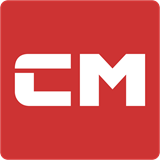 重庆蒙以教育科技有限公司2019年7月前言尊敬的微课制作及管理系统用户：感谢您使用重庆蒙以教育教育科技有限公司的产品。CourseMaker知识圈是CourseMaker交互式微课制作系统配套的工具类APP，发布者通过CourseMaker交互式微课制作系统（PC端软件）将制作好的交互式微课或者直接通过手机将知识内容发布，学习者通过CourseMaker知识圈APP实现学习、点播、答题、批改、统计等功能。我们致力于不断提高产品质量，并努力保证本手册中信息的准确和完整性，但对其中的任何错误或遗漏我们不承担法律责任。如果该手册或相关文案有与产品不一致之处，请依产品软件实物为准。有疏漏之处，请您多包涵，并真诚欢迎您的指正。在没有预先通知的情况下，蒙以教育有权改变本用户手册描述的软件的规格说明。软件中部分内容会出现与当前软件版本不一致的情况，请以软件为准。对由于用户操作失误导致的数据丢失、软件损坏、个人电脑损坏的问题不承担任何责任。本手册仅为参考手册，敬请用户对照产品仔细阅读，并请从蒙以网站下载最新版本的用户手册和软件。本手册受著作权法及其它相关法规的保护，未经蒙以教育的书面同意，不能以任何形式或任何方式复制或传送本文件的任何部分，无论为电子或机械方式，包括摄影、录像或储存于可移动系统，亦不能以任何形式翻译为任何语言。概述软件名称：CourseMaker知识圈App版本号：V1.8运行环境：Android 5.0及以上iOS发布日期：2019.3.25使用说明注册及登录知识圈App首次运行，需要输入账号（手机号）和密码登录，没有账号的用户可以点击“注册账号”免费注册。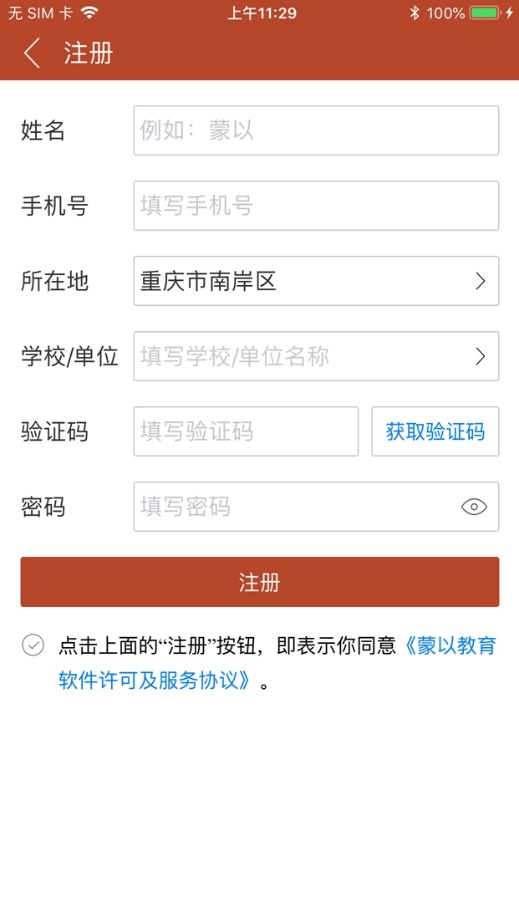 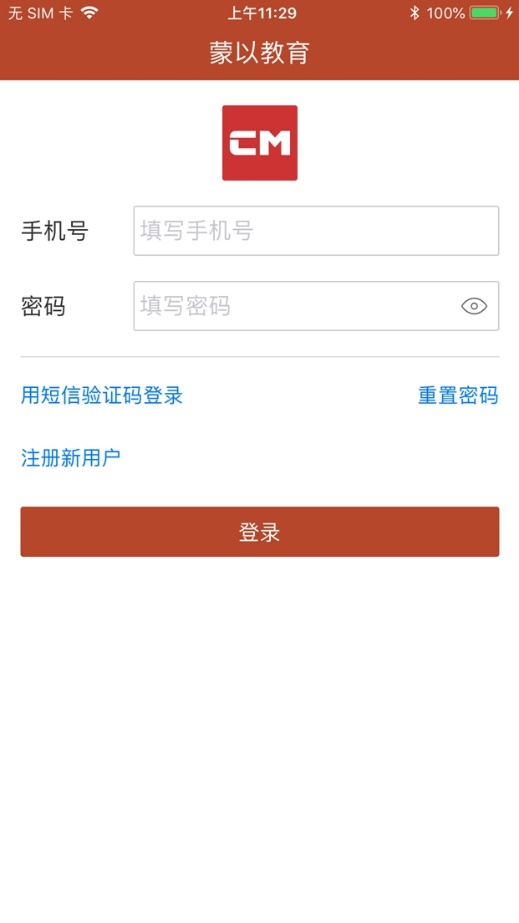 用户注册页面（上图）                             用户登录页面(上图)知识圈App的账号和CourseMaker的账号通用，CourseMaker的用户可以用软件账号（手机号码）登录知识圈App。用户界面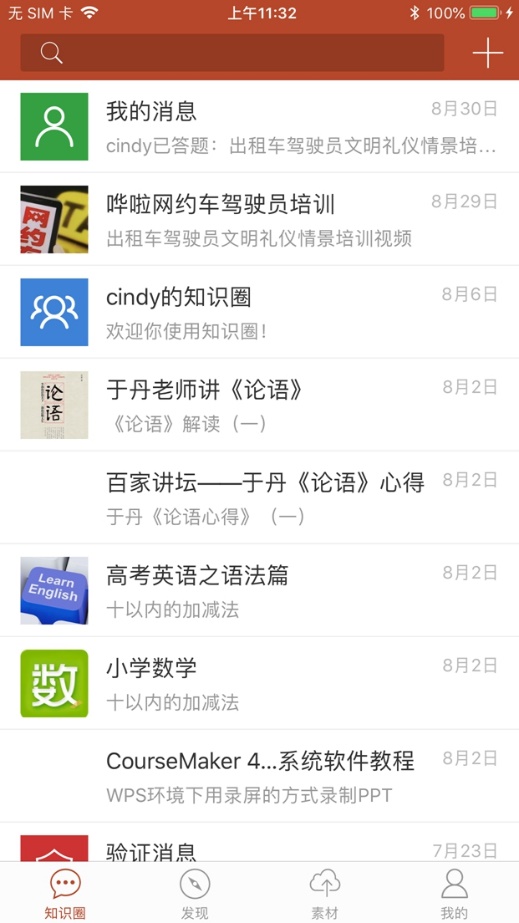 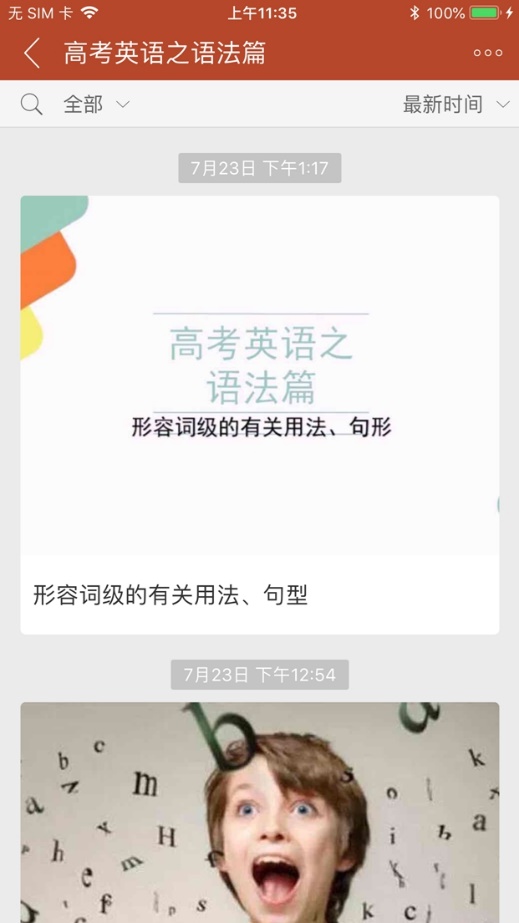 知识圈列表(上图)                       知识列表(上图)知识圈：创建和加入的知识圈列表发现：系统根据用户使用习惯推荐的知识素材(云盘)：上传和下载的各种教学资源我的：个人及系统设置查找和学习知识输入关键字，可以搜索知识或者知识圈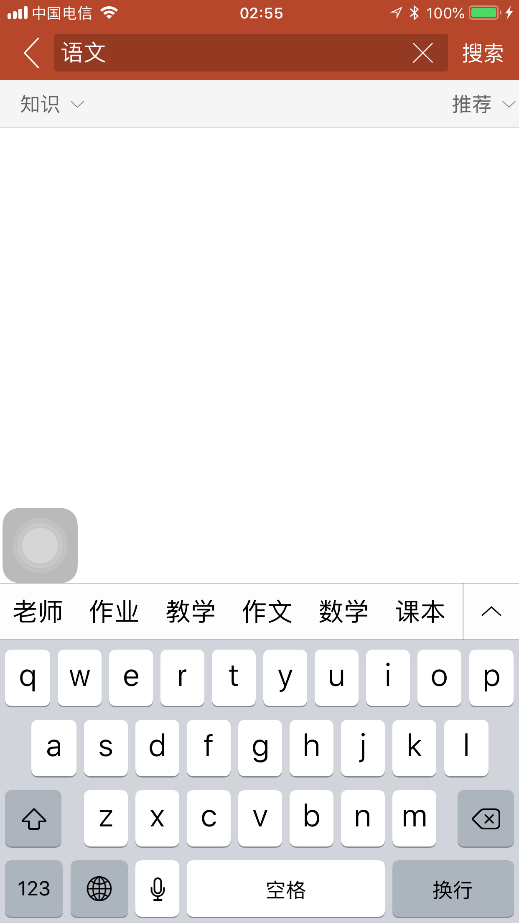 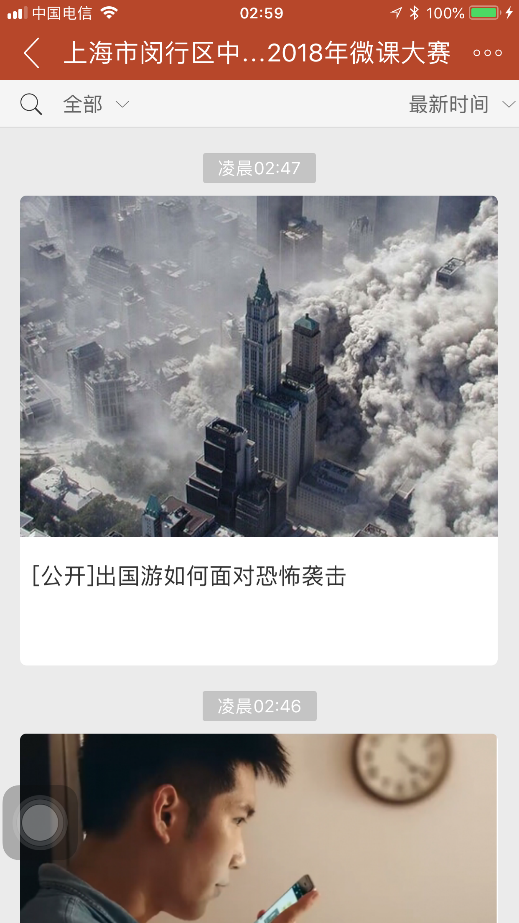 关键字搜索（上图）                   知识列表(上图)点击知识图文,进入学习知识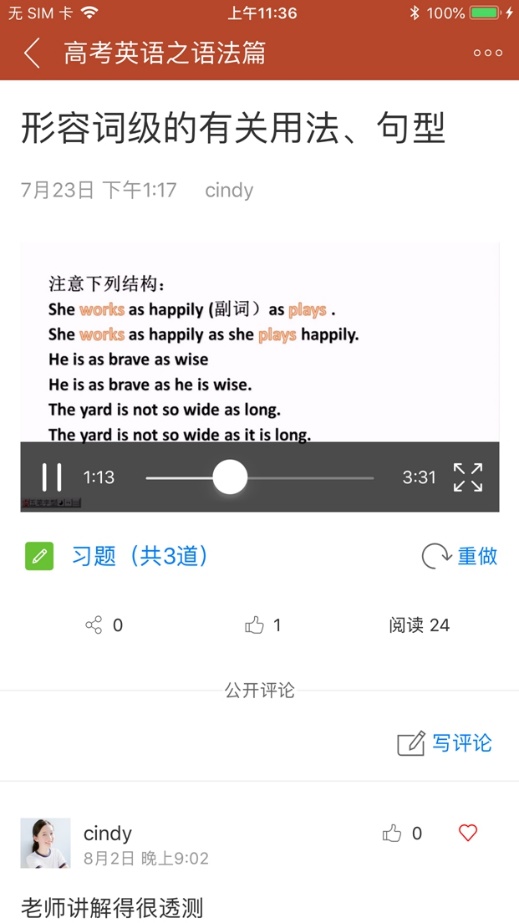 学生——用知识圈学习知识APP答选择题（上图）学生对知识的评论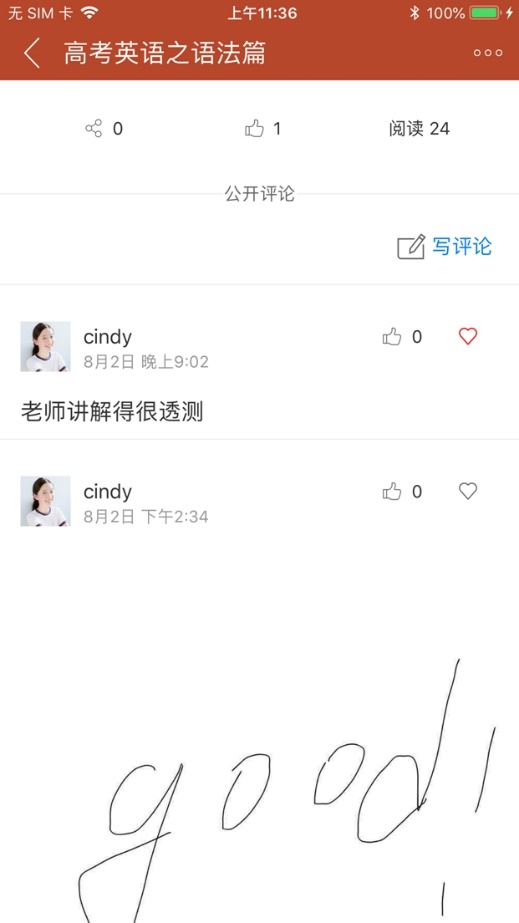 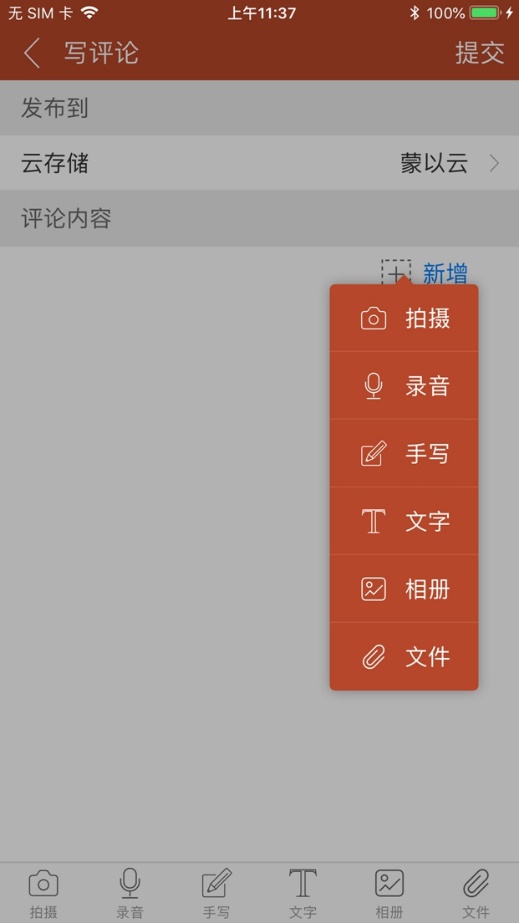 学生——在知识页面可以用图文\语音\音视频等方式评论（上图）点击分享按钮 可以将该知识分享到其他社交平台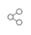 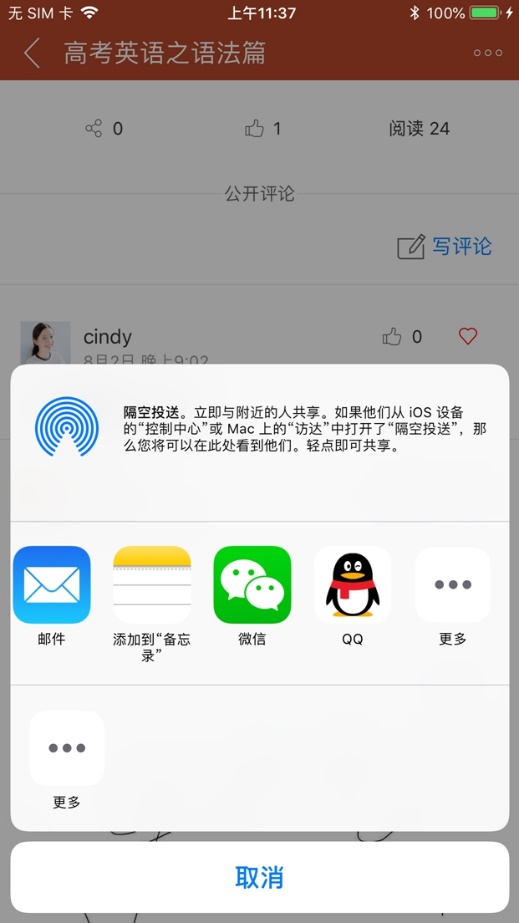 答题如果某条知识附带有习题，在指定的时间点可以答题，客观题可以点选，主观题可以用录入、手写、语音、拍照等多种方式作答。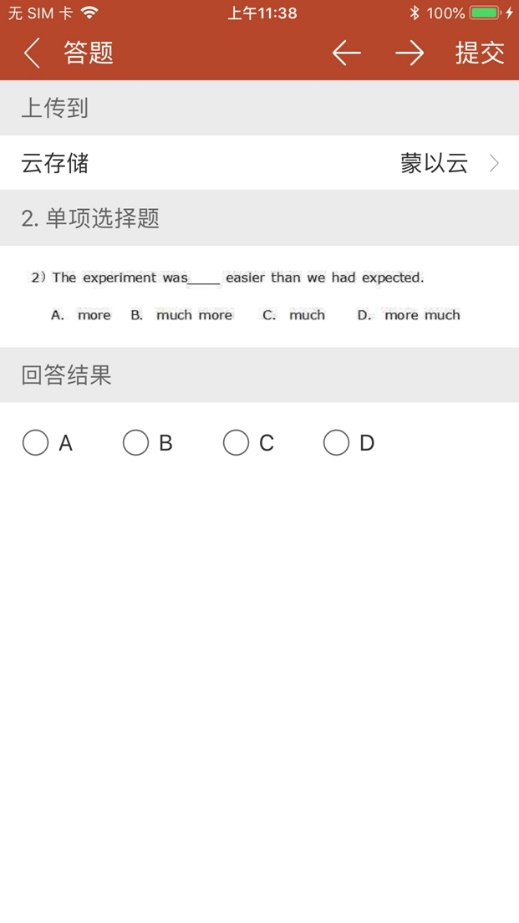 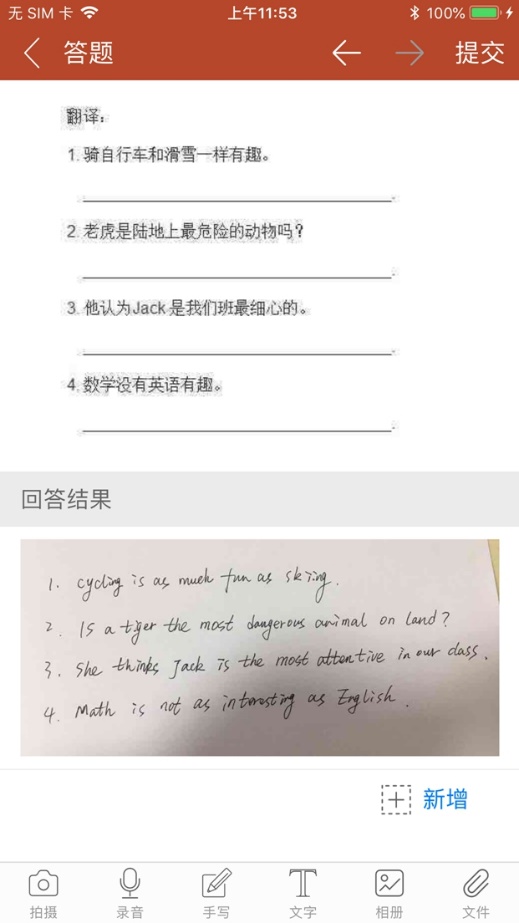 答客观题(上图)                                  用拍照的方式答主观题(上图)教师查看答题结果\批改\统计分析进入到知识页面,点击右上角的…进入菜单，选择“答题统计与批改”，主观题系统自动批改 主观题教师点击题目可手动批改并提交批改结果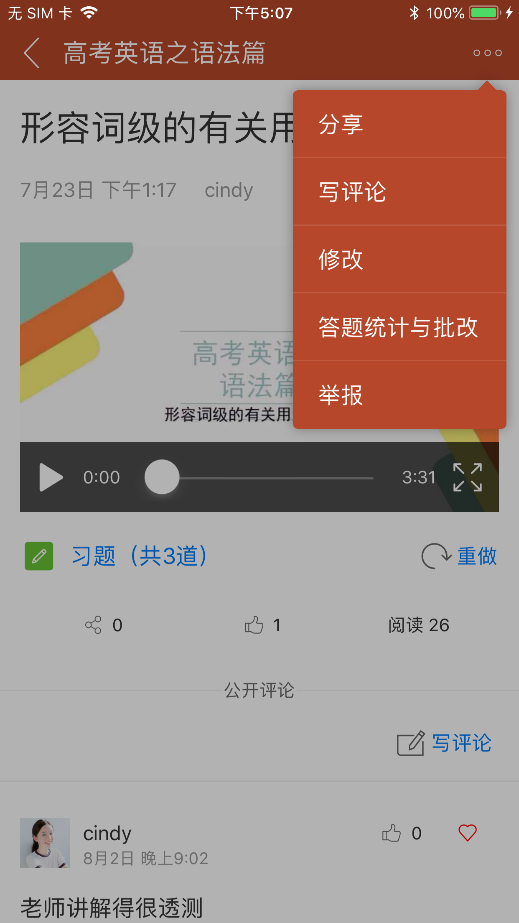 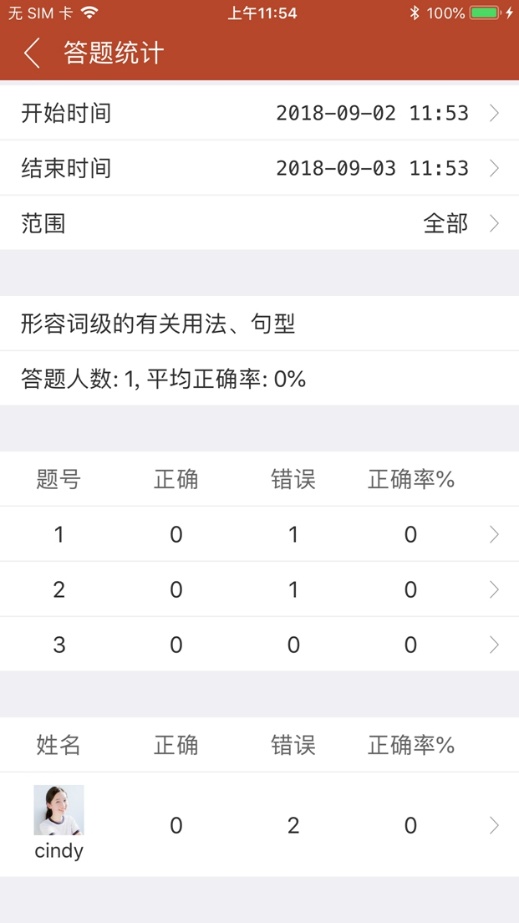 进入统计和批改（上图）                                   查看答题统计（上图）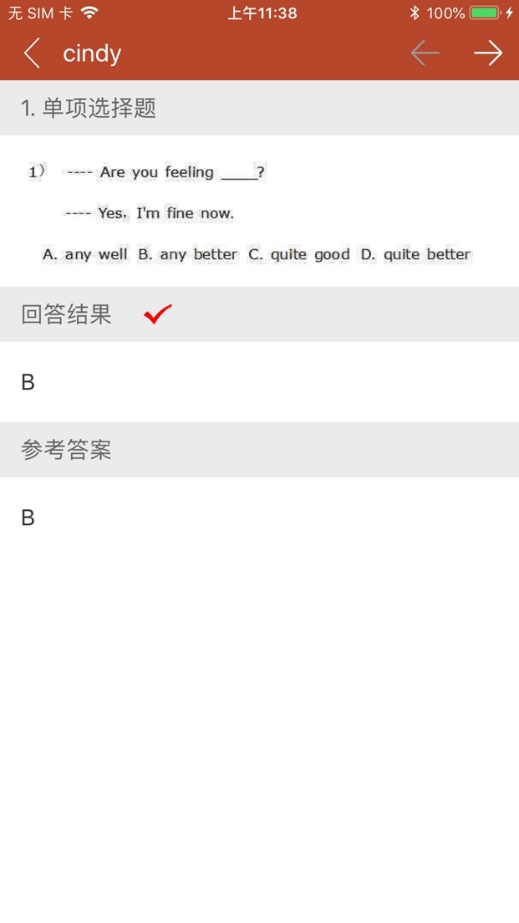 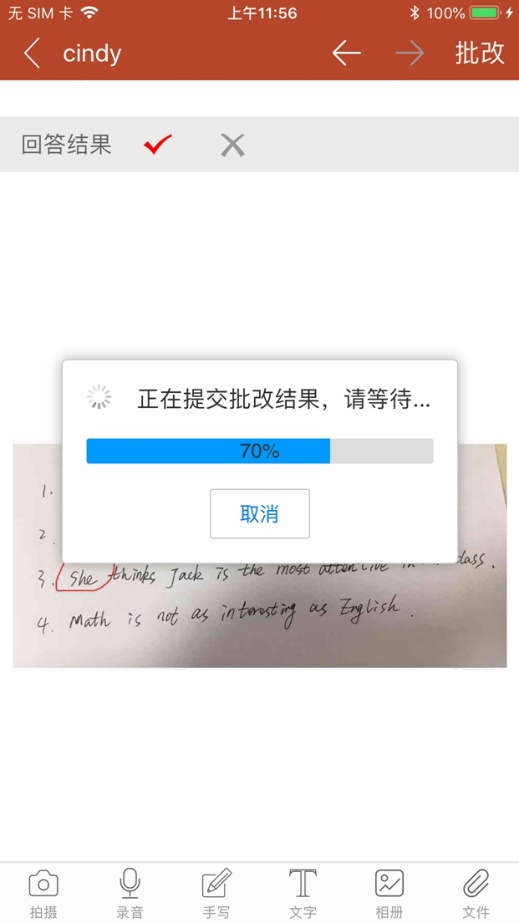 客观题系统自动批改（上图）                       主观题可点选答题内容是手动批改并提交（上图）云盘利用知识圈APP，可以在手机或者平板上备课知识圈APP制作的备课资料形式不仅仅局限为视频，也支持图文、音频及其他格式（如：word/ppt）的教学文案附件。教师可以在备课时，可以将手机上存储的教学资源、素材、照片、音频，以及教师直接用手机录制的音频、视频文件，教师连接智能笔进行手写原笔迹输入的书写对象，通过手机APP直接发布到云收藏里。也可以将CourseMaker交互式微课制作系统生成的备课文件（微课）发布到云收藏里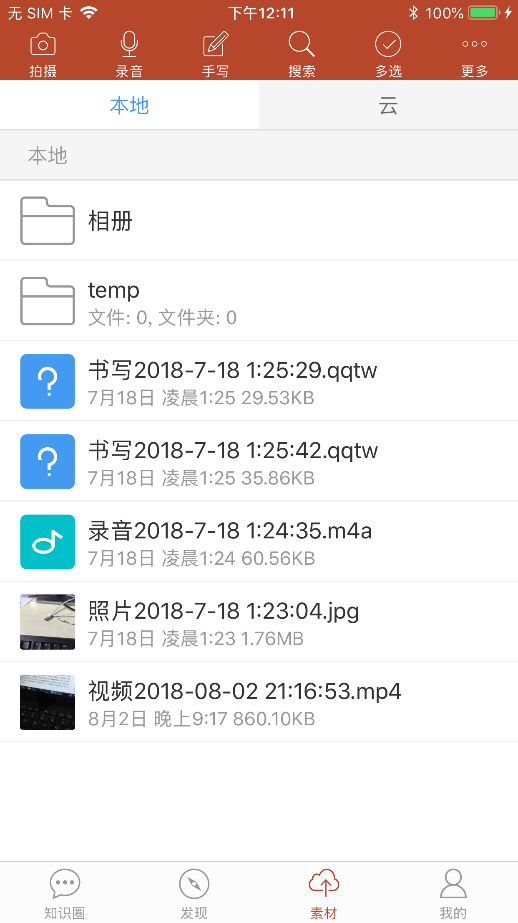      本地手机文件列表（上图）                       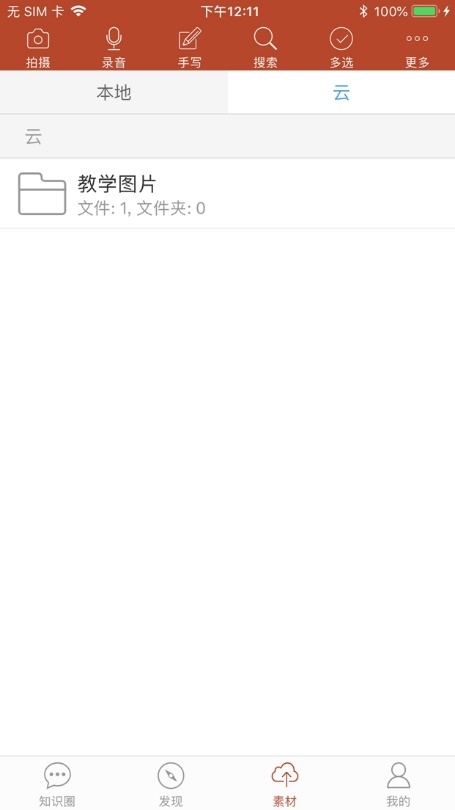 云盘文件列表（上图）选中要上传的文件，左滑，出现菜单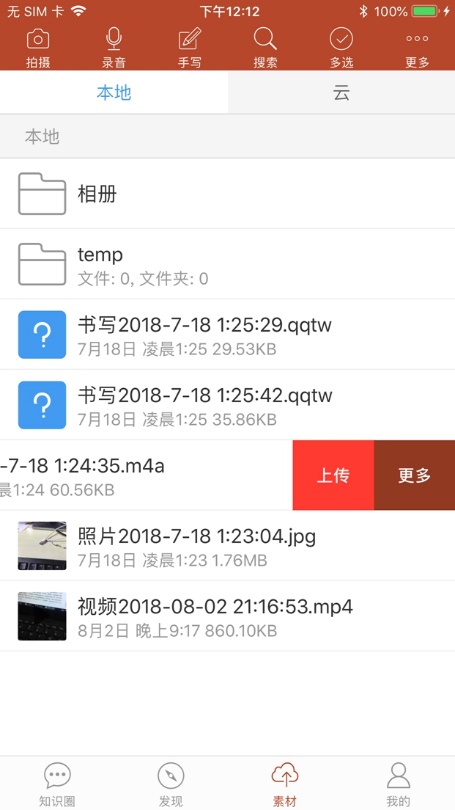 选择文件上传（上图）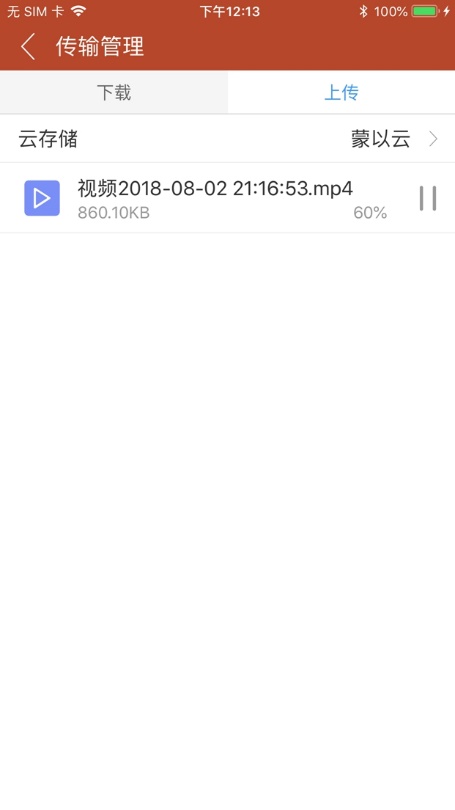 文件上传列表（上图）在云端选中文件，左滑，出现菜单，云端下载文件到手机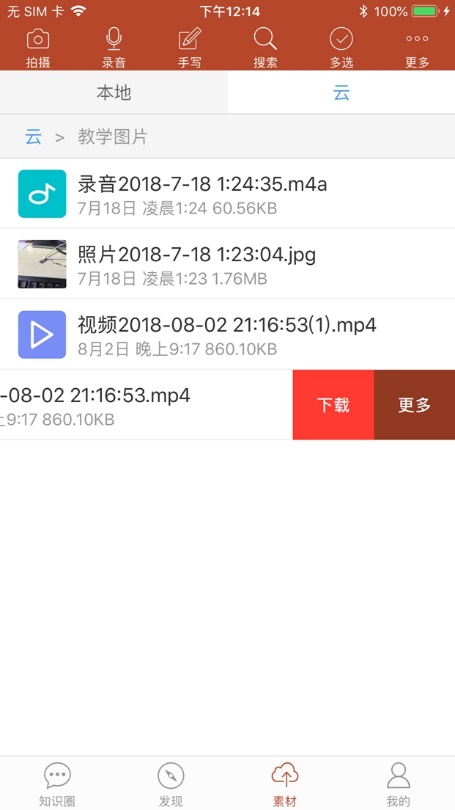 选择文件下载（上图）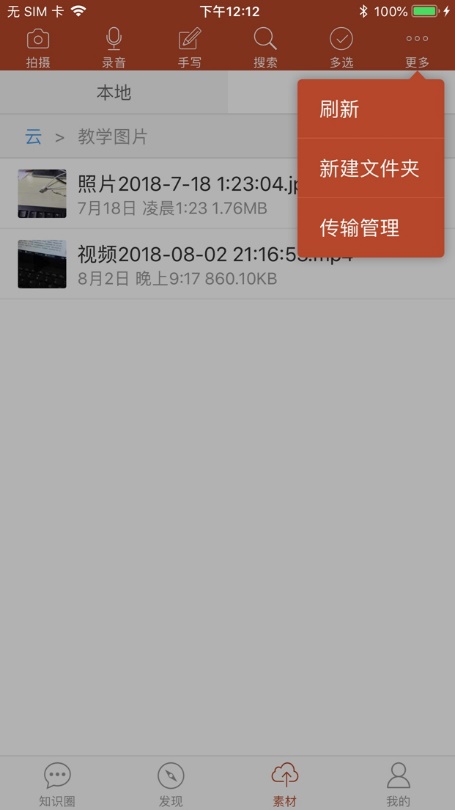 云端和本地都可以新建文件夹（上图）新建知识圈在知识圈列表右上角，按“+”，可新建知识圈。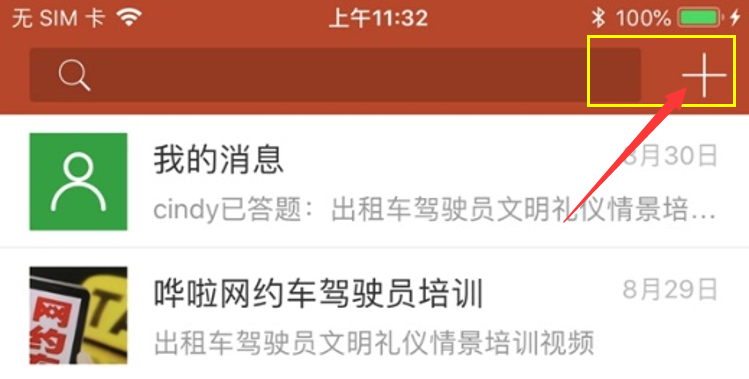 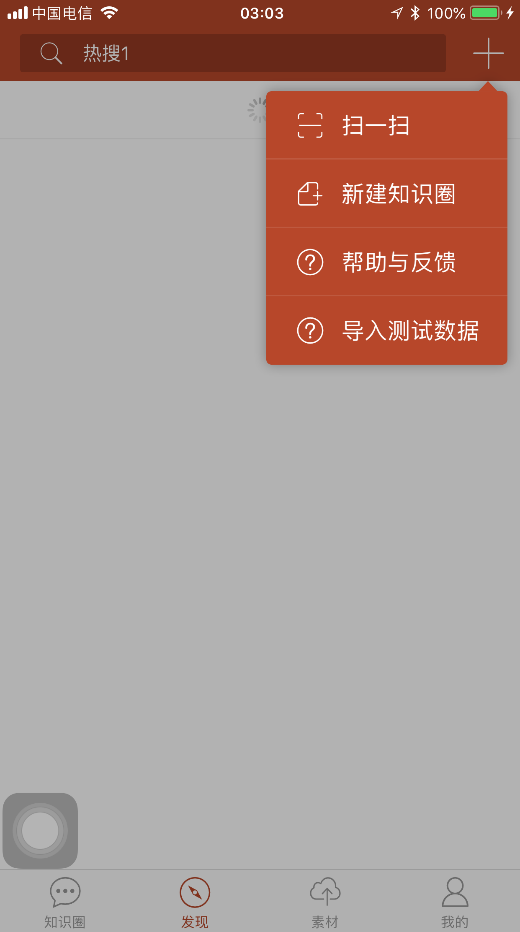 知识发布用知识圈APP制作的教学资源直接通过知识圈APP即可发布，微课源文件的分享和再创作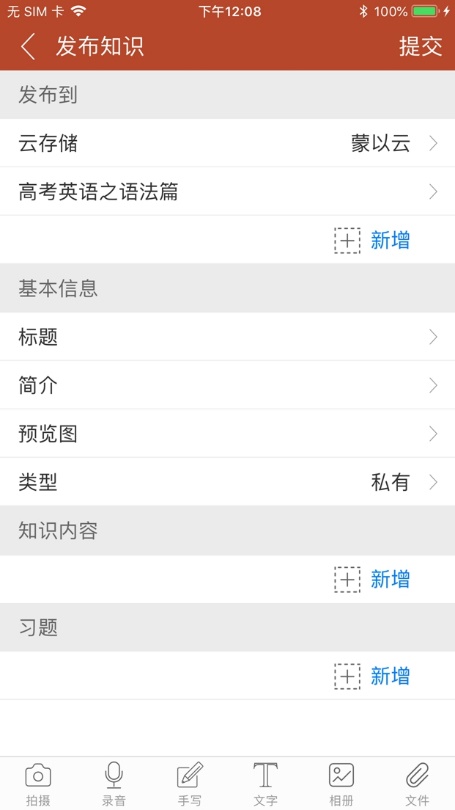 知识圈APP发布知识（上图）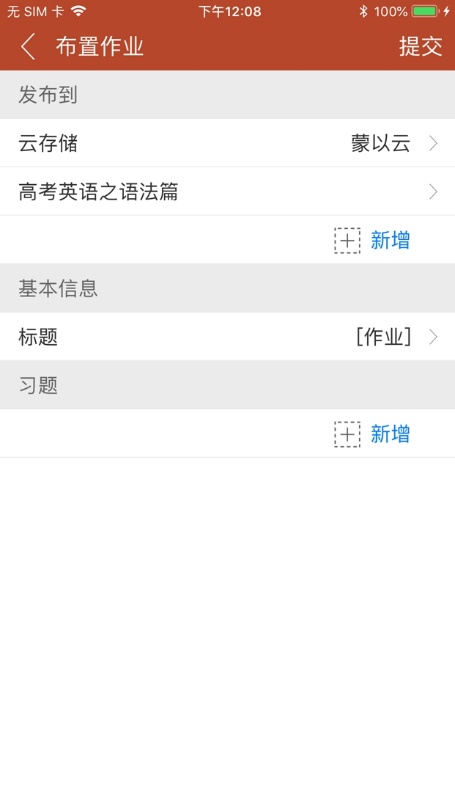 知识圈APP布置作业教学资源（上图）用户还可以通过CourseMake和知识圈APP将电脑上的其它教学资源和素材也发布到云收藏里，在授课时可以通过手机APP直接调用云收藏里的资源和素材使用。知识圈设置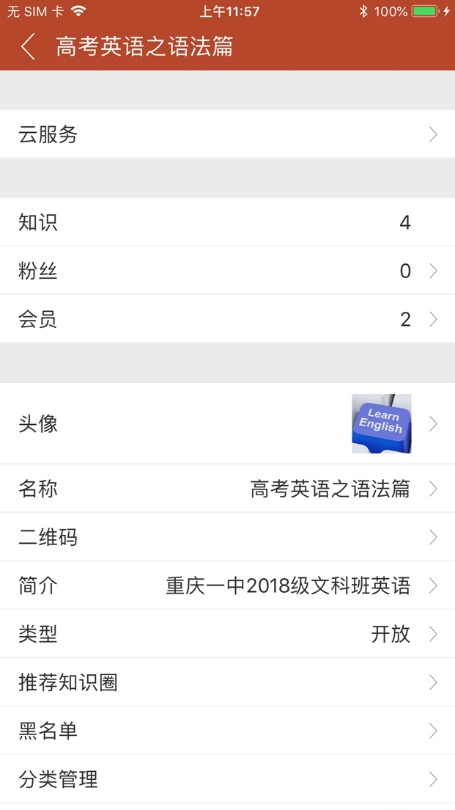 会员管理——设置管理员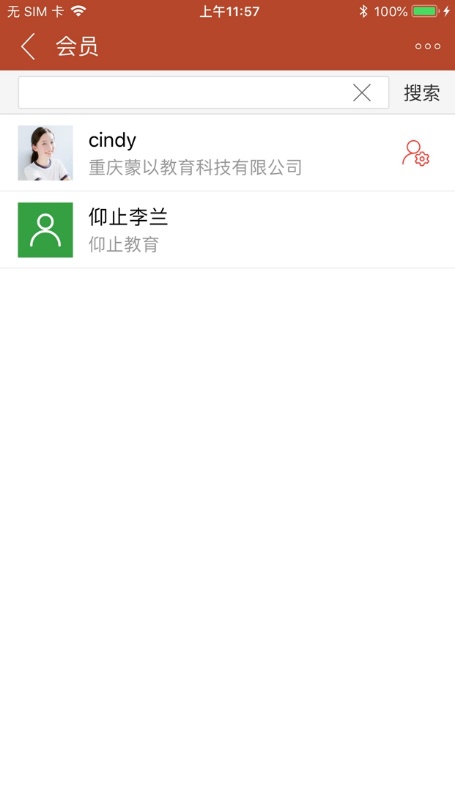 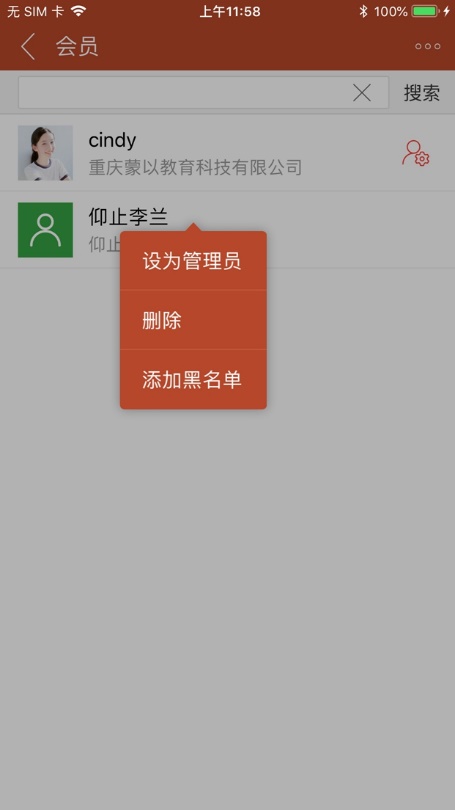 给会员发消息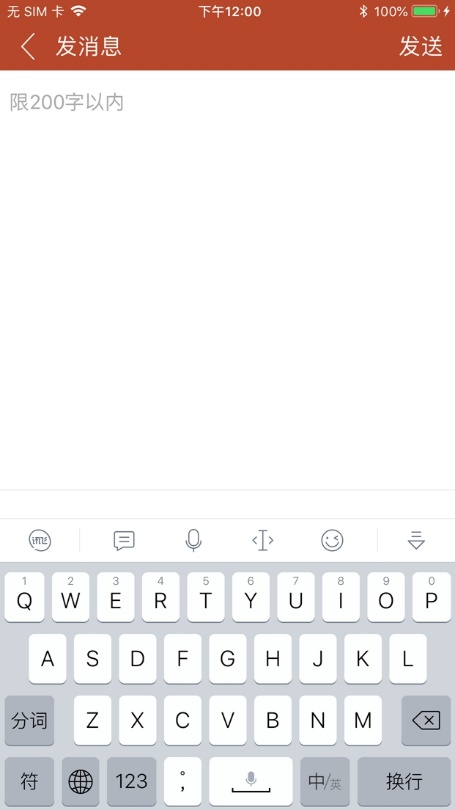 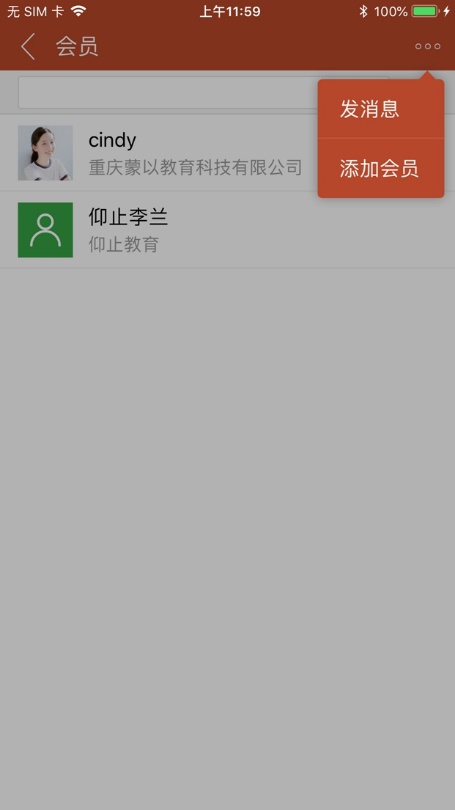 设置知识圈类型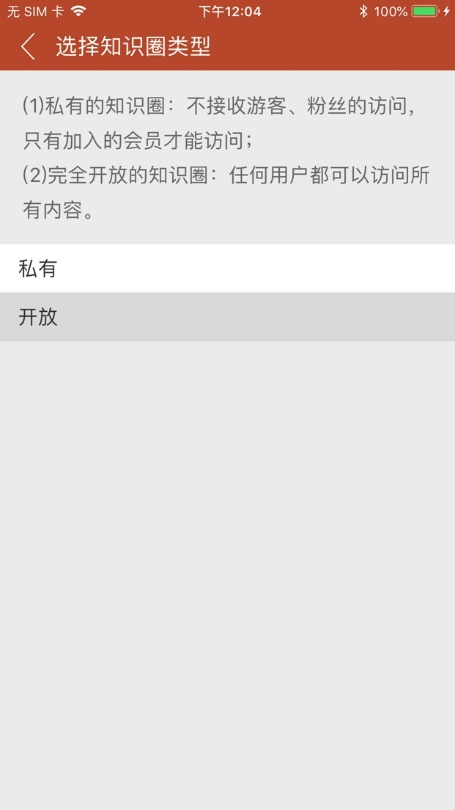 设置知识圈分类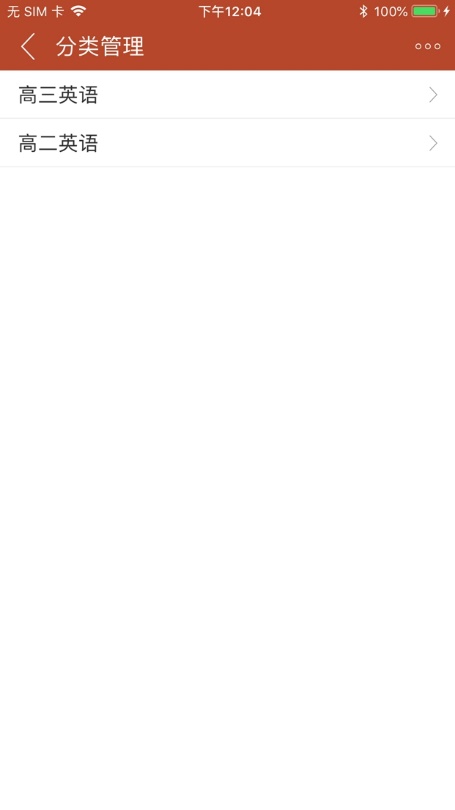 设置比赛模式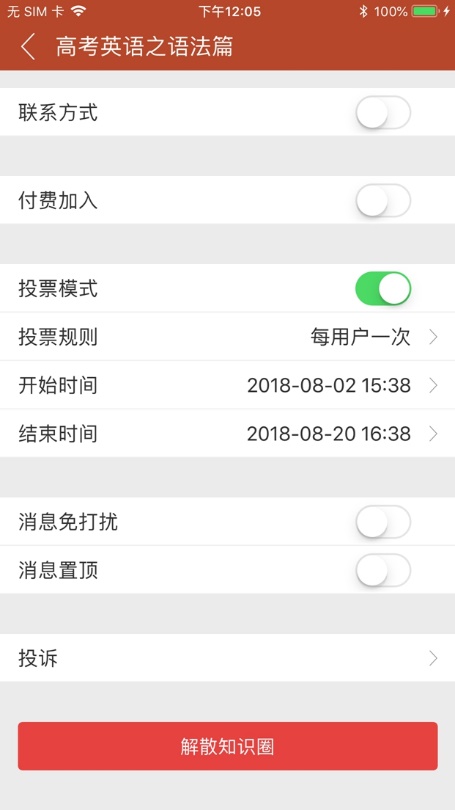 解散知识圈，需要输入随机验证过吗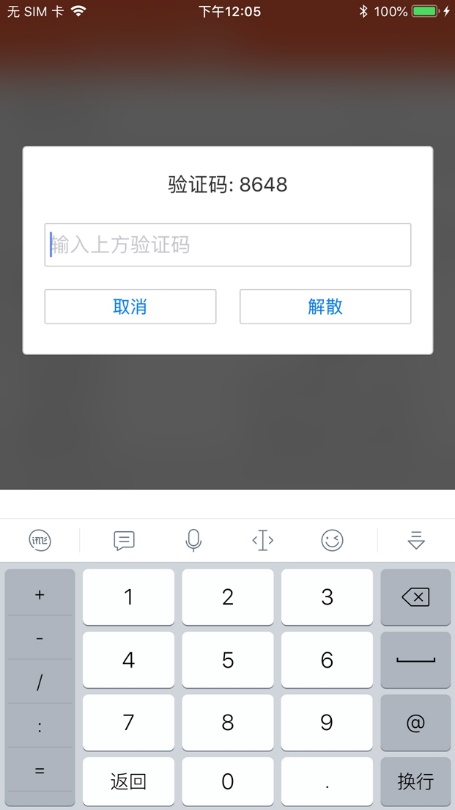 转让知识圈，也需要输入随机验证码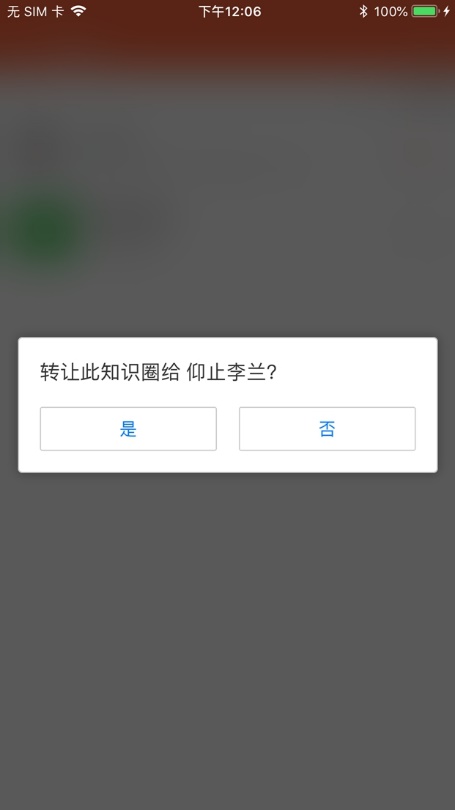 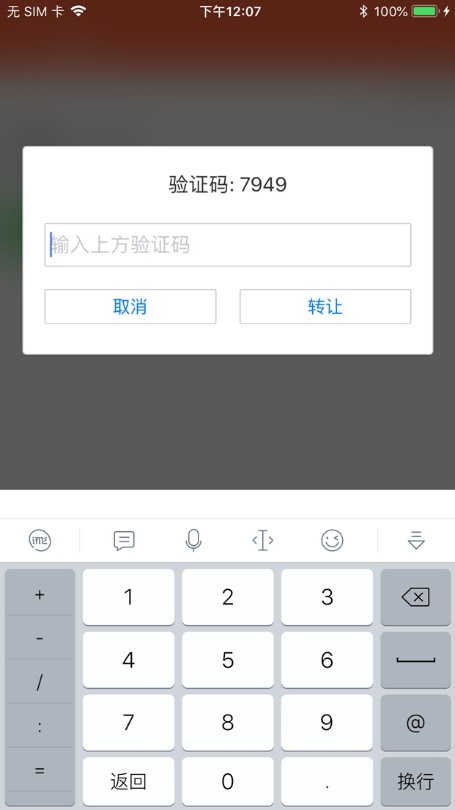 设置管理员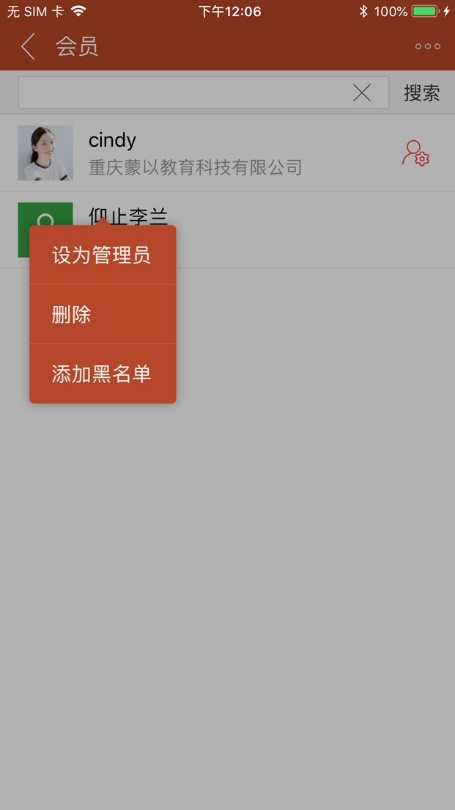 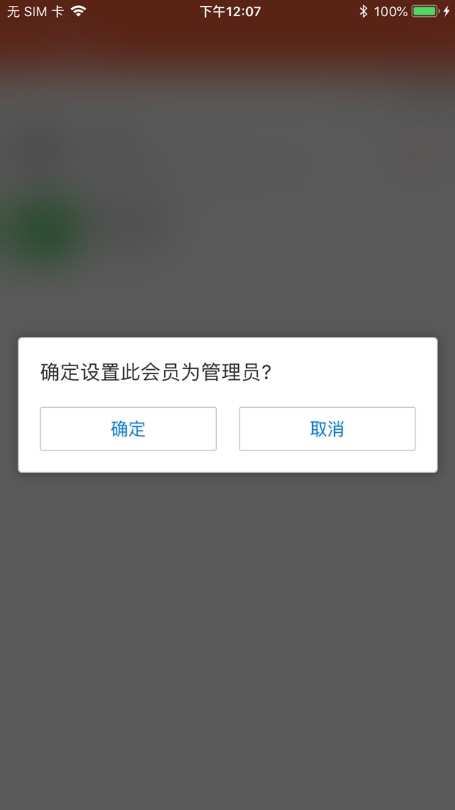 手写如果有让学生书写展示的需求，教师将智能笔交给学生书写（智能笔与教师的手机通过蓝牙或者USB相连接），学生的书写过程会实时的显示在教师手机上，同样通过投屏设备展示。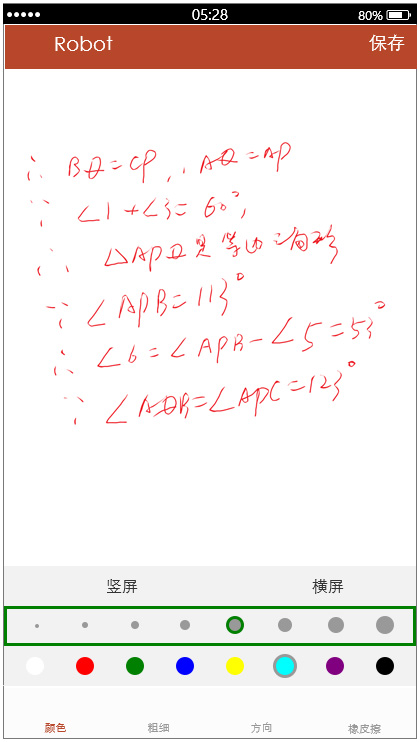 用手机连接智能笔书写（上图）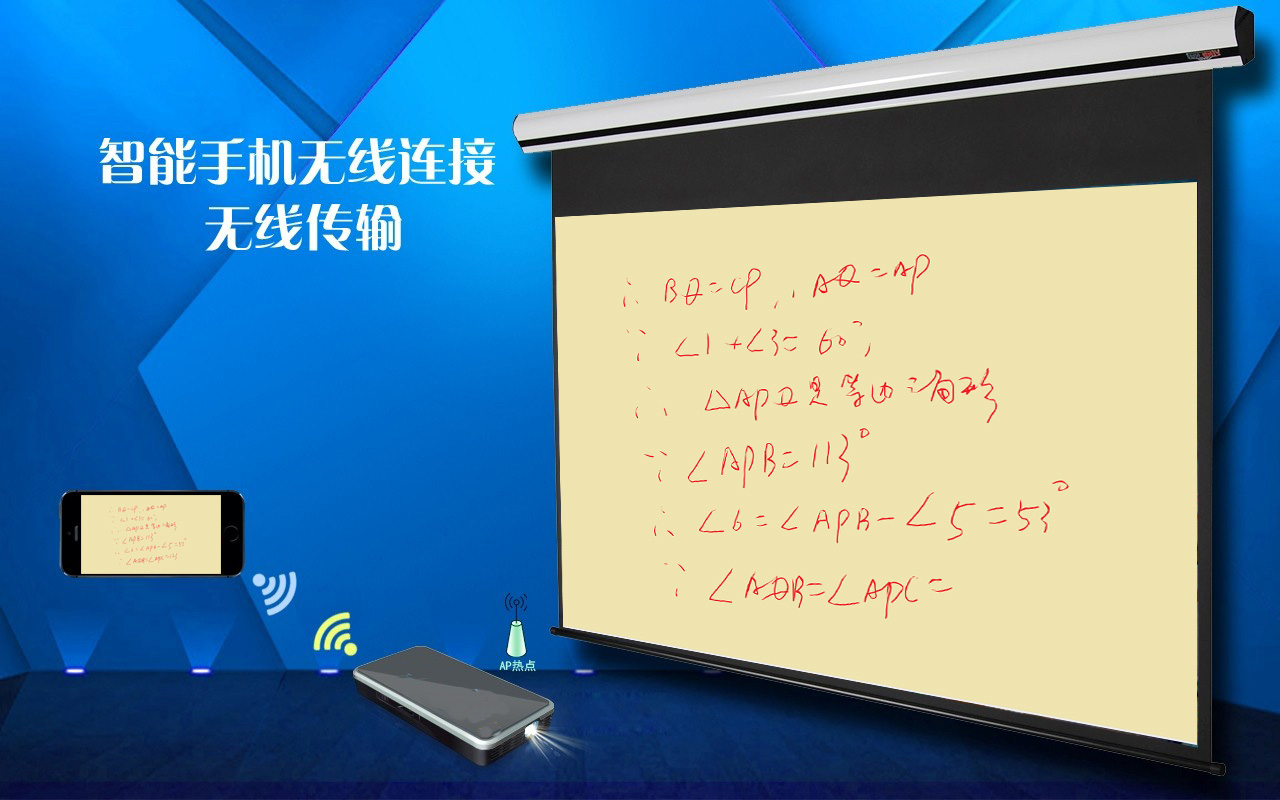 智能手机同屏到投影仪上的效果图（上图）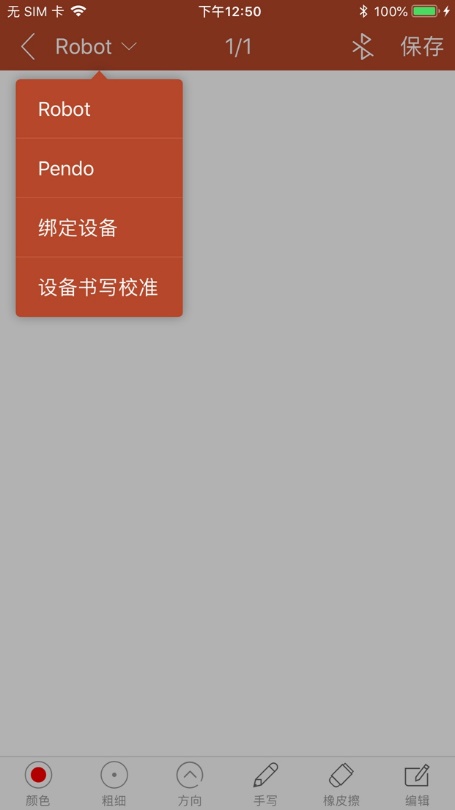 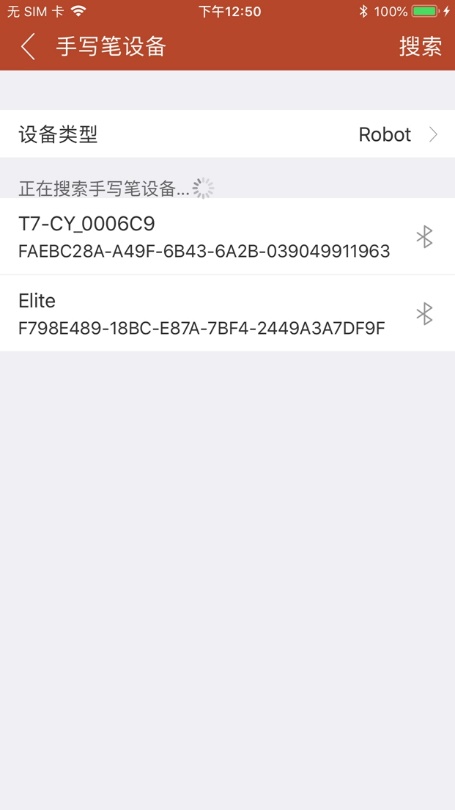 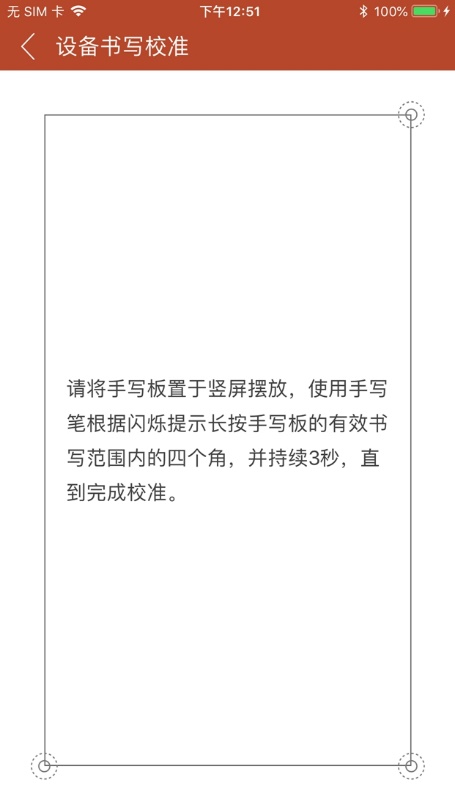 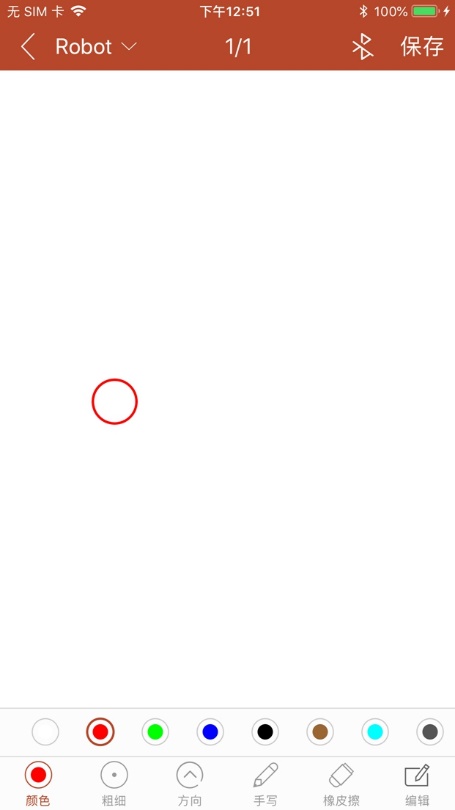 个人设置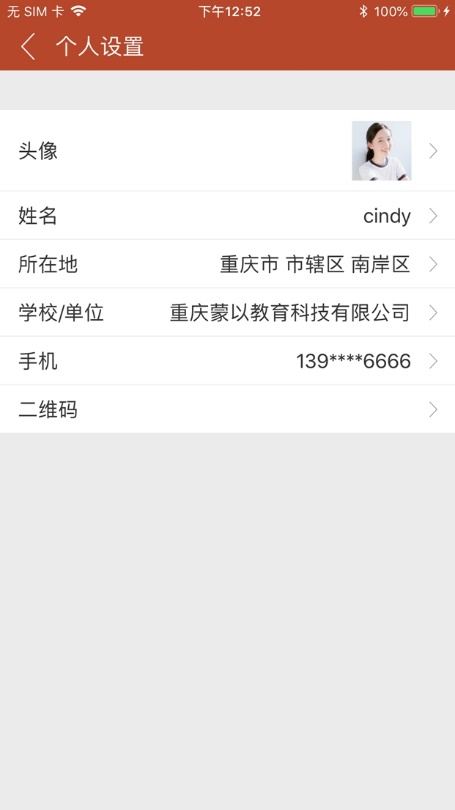 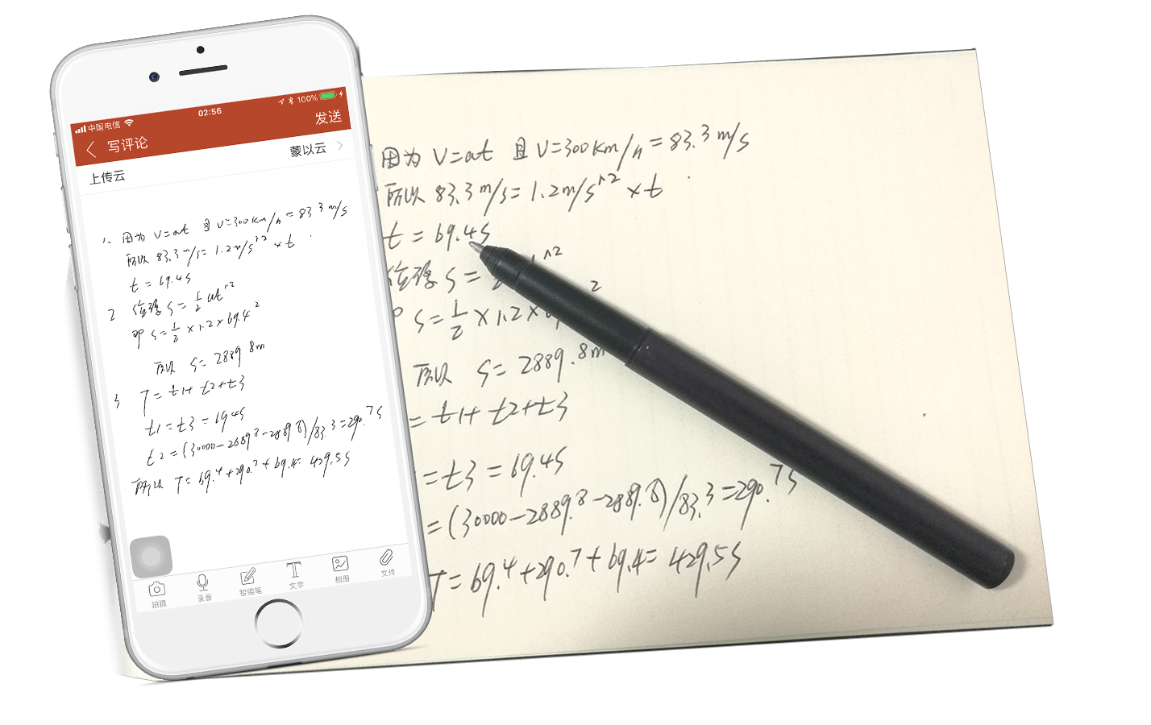 产品可选配置App支持罗博、磐度公司的智能笔知识圈单位用户版开通和使用指南知识圈（单位用户版）的特性适合单位多用户使用；数据存储在私有云上，知识都具有私密性；超大的云存储空间和云视频流量；按照单位用户数计费，按年支付服务费；查看到本单位成员知识圈的应用情况。技术服务费标准如何开通单位版微课平台访问 http://www.coursemaker.cn/group/，点击“免费开通”链接。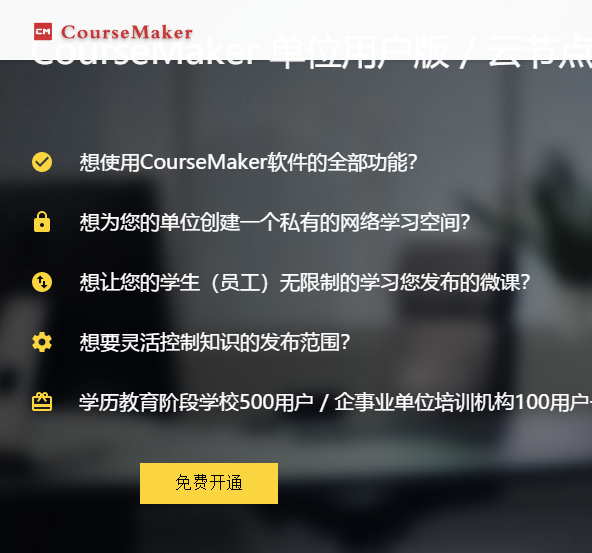 官网上的免费开通入口（上图）使用已注册的CouserMaker账号(通过CouserMaker制作工具/知识圈APP注册的账号)登录微课平台。如果没有账号，可以点击“没有账号”进行注册。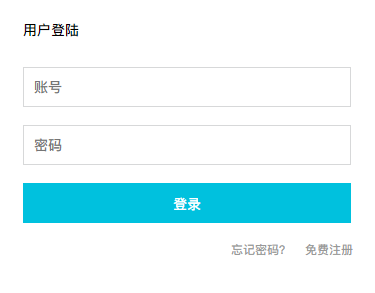 用户登录（上图）登录完成，点击“开通新单位”链接填写开通信息。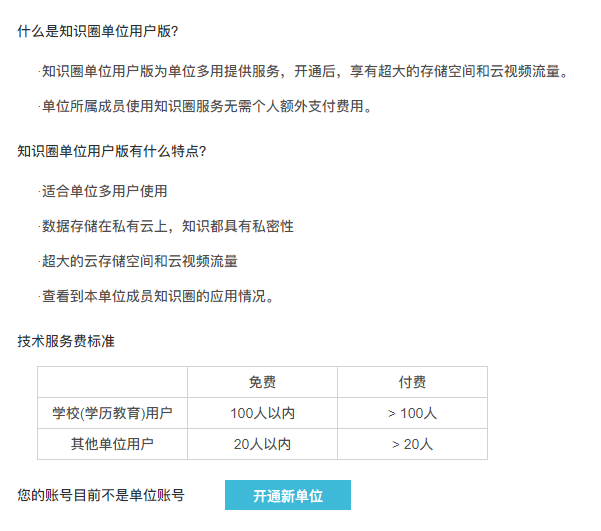 快速开通（上图）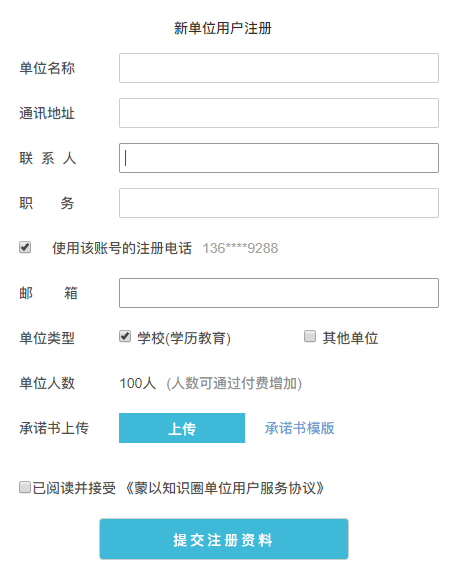 单位用户注册（上图）完成开通，点击单位信息查看开通单位情况。 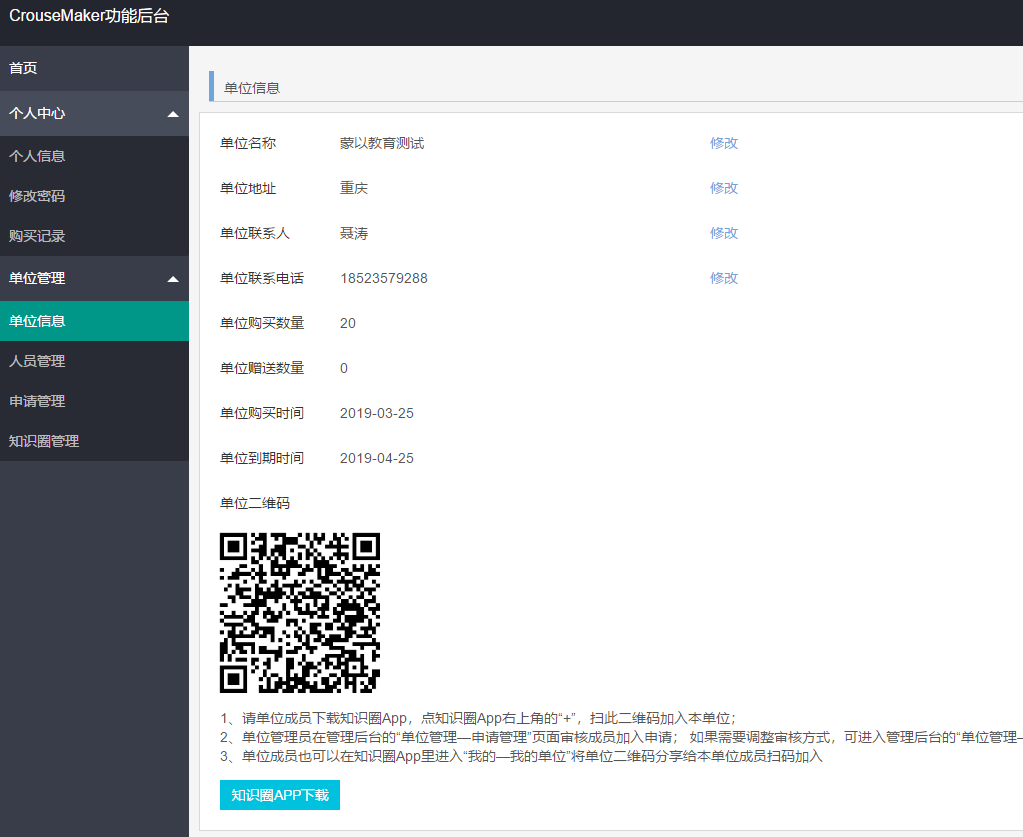 单位信息页面（上图）后台管理和知识发布管理后台进入单位管理->单位信息页面，点击“知识圈APP下载”链接或访问http://www.coursemaker.cn/ 下载并安装知识圈APP。为了更好的体验知识圈产品，请准备两台手机，一台使用开通单位微课平台的账号登录(以下简称：管理账号手机)，另一台使用知识圈APP注册的新账号登录(以下简称：新账号手机)。管理账号手机: 点击底部“我的”按钮进入我的页面，点击“我的单位”进入我的单位页面，可以看到已绑定的单位名称。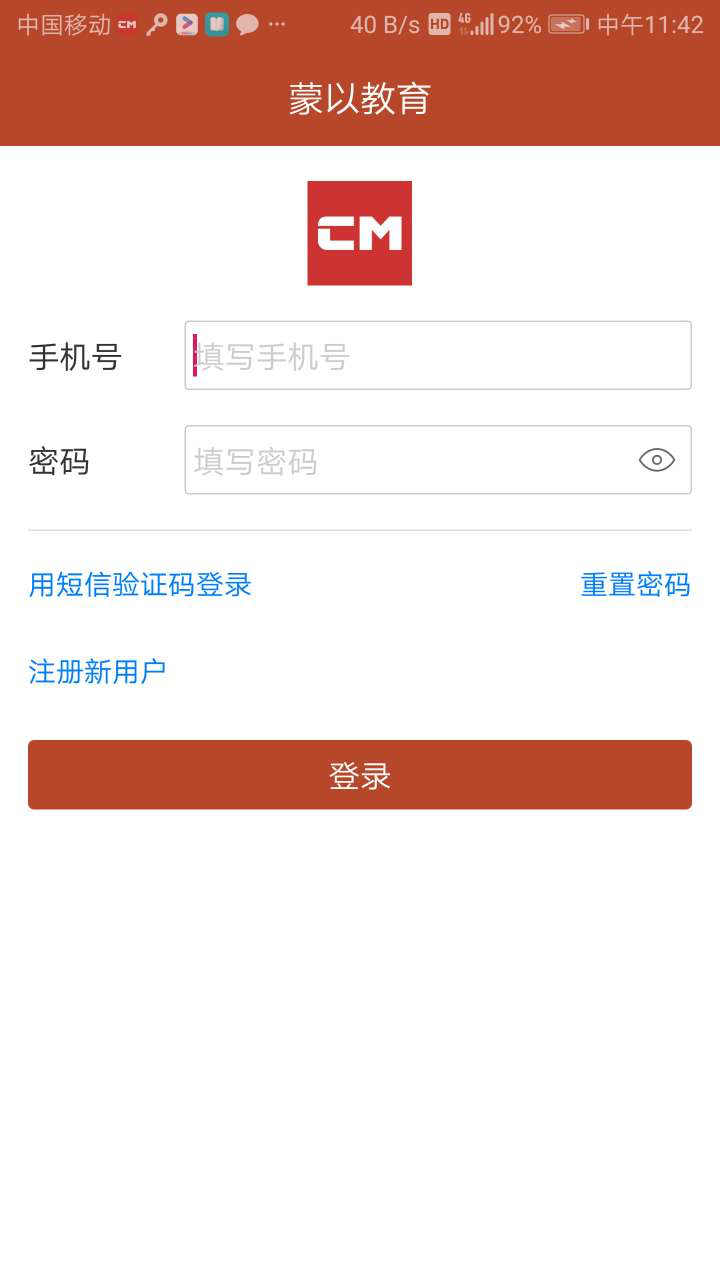 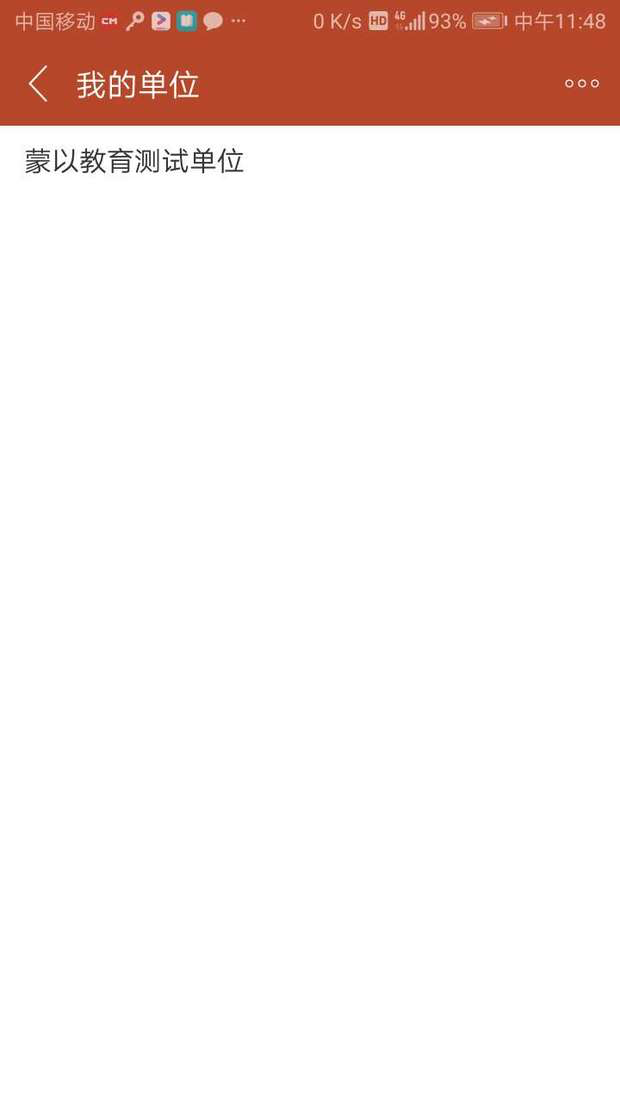          管理员账号登录（上图）                      管理员查看自己的单位信息（上图）创建第一个单位的知识圈在管理账号手机上，点击底部的“知识圈”进入知识圈页面，再点击右上角“+”按钮->“新建知识圈”菜单，进入新建知识圈页面，创建第一个单位知识圈。名称输入 “蒙以测试”，所属单位选择开通的单位名称，点击“确定”按钮创建知识圈，就可以在知识圈页面看到带单位标识的“蒙以测试”知识圈。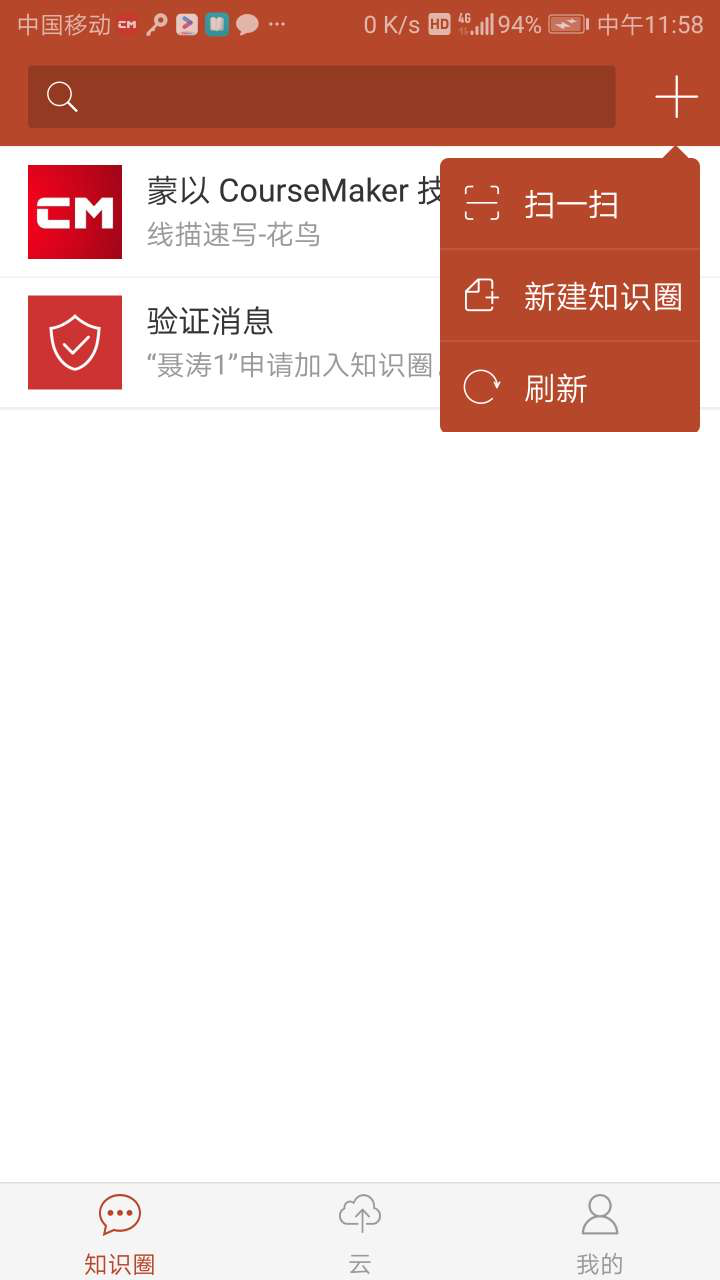 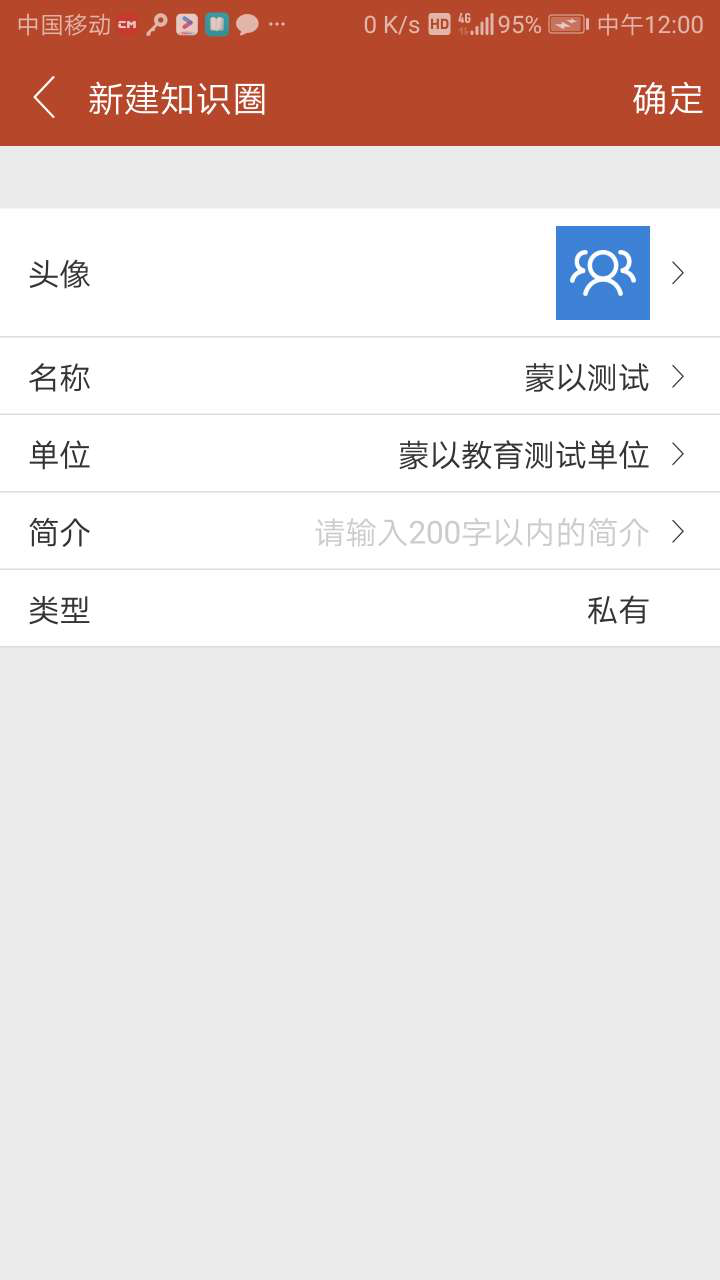 创建知识圈（上图）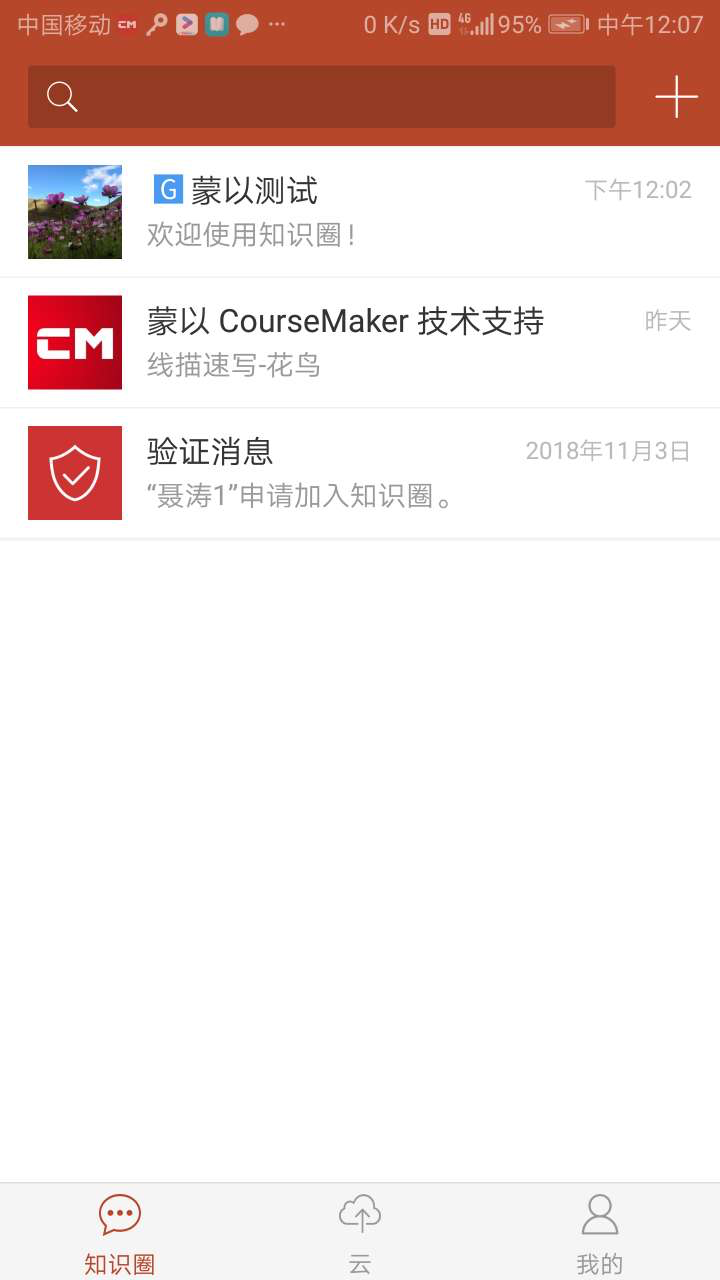 创建后的知识圈列表（上图）新账号手机绑定单位管理账号手机进入“我的”页面，点击“我的单位”->“单位名称”，查看单位二维码(单位二维码可以通过点击右上角的菜单按钮保存到相册并通过其他APP分享，此二维码与管理后台中单位信息的二维码是一致的）。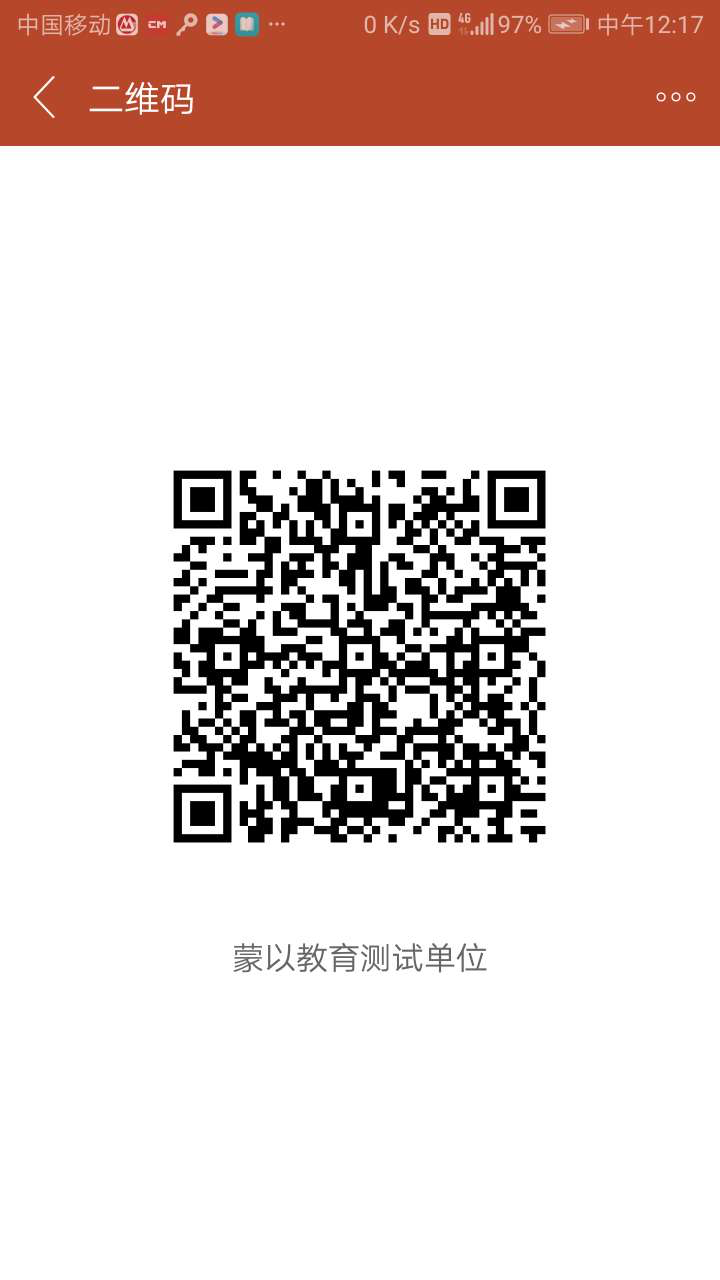 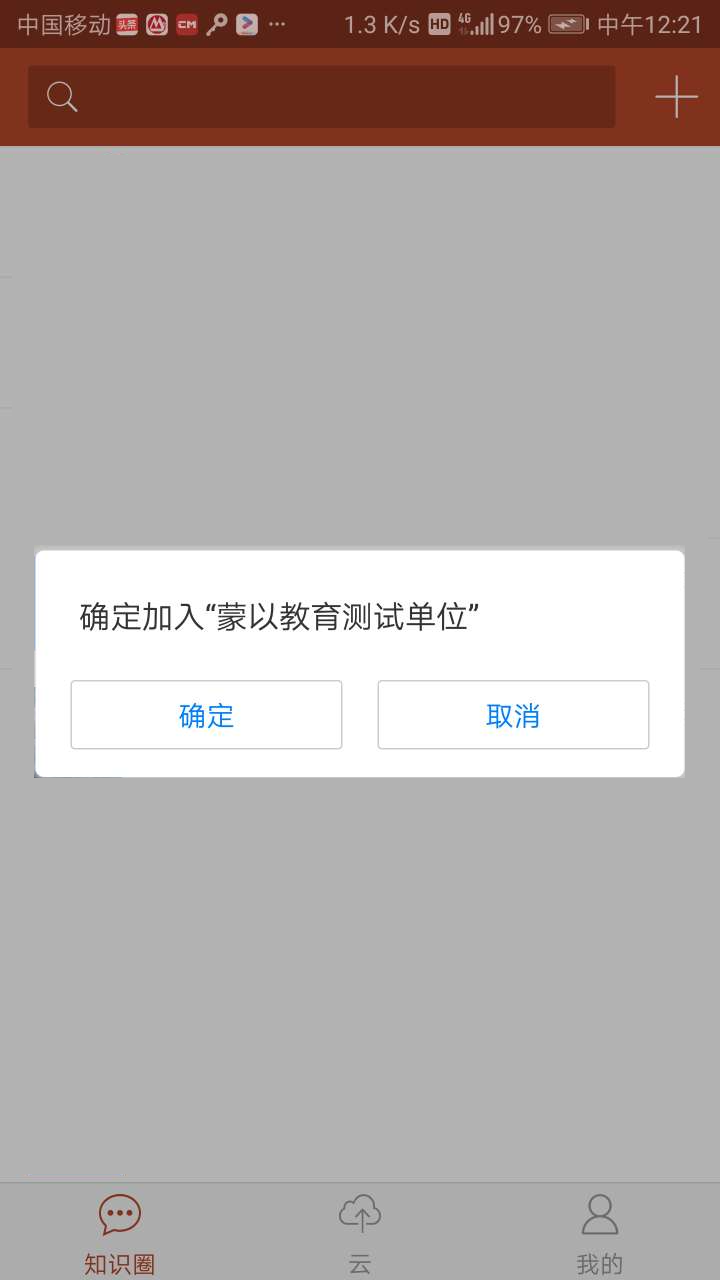              单位二维码（上图）                            知识圈扫码加入单位（上图）新帐号手机在“知识圈”页面，点击右上角的“+”按钮->“扫一扫”， 进入扫码页面，扫管理账号手机上的二维码，并申请加入。用户加入后，学校管理员就可以对其授权是否开通CourseMaker微课制作工具软件权限。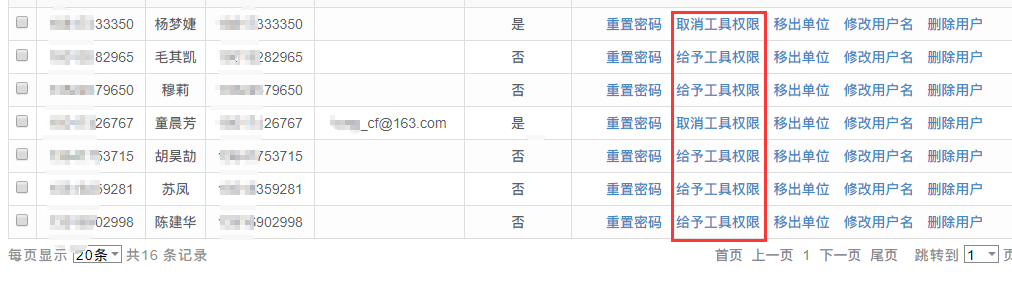 设置CourseMaker工具软件权限（上图）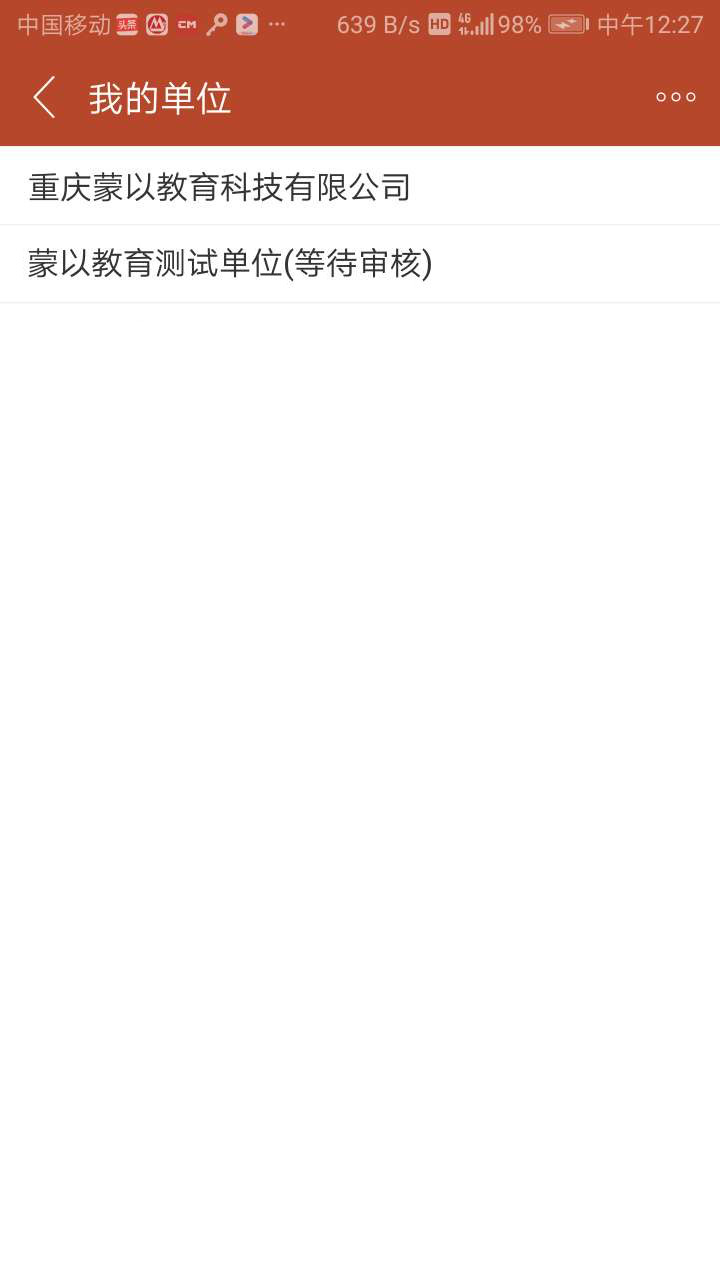 申请加入后等待审核的页面（上图）单位管理员进入管理后台网页http://www.coursemaker.cn/group/ 并登录，进入“单位管理”->“申请管理”页面，查看申请人员情况，并点击“同意”按钮通过加入申请。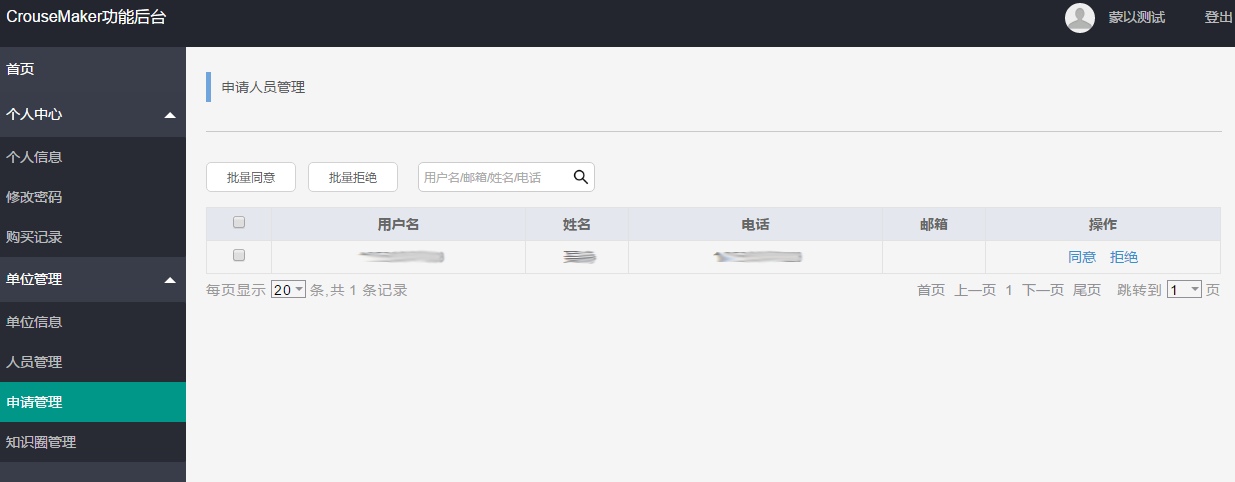 申请管理页面（上图）如果需要设置申请的审核方式，点击“人员管理”->“加入方式设置”。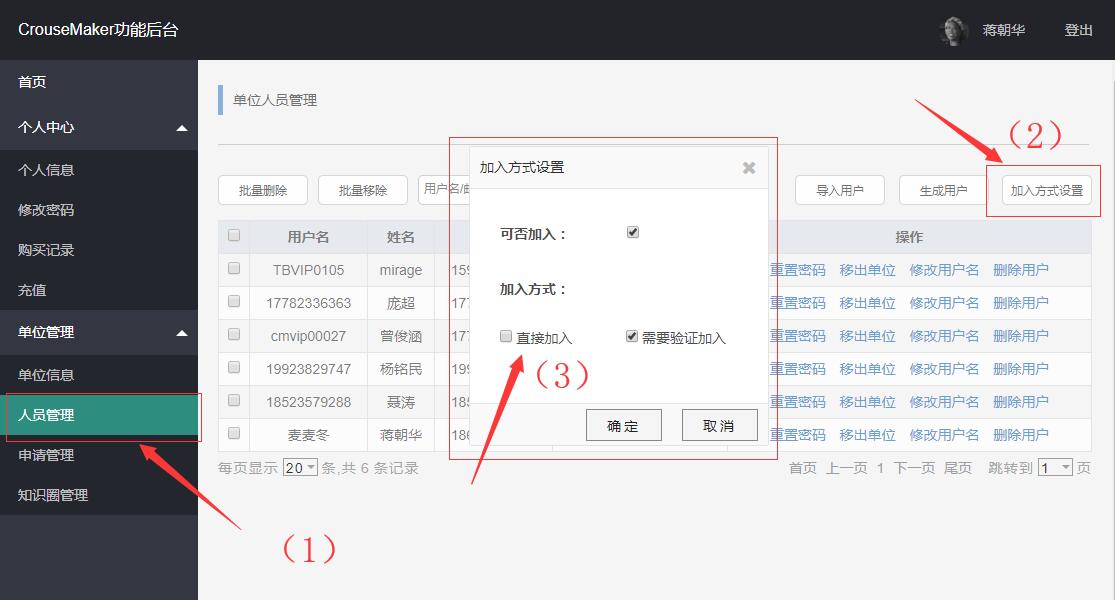 修改加入方式（上图）设置单位的公开知识圈创建属于单位的知识圈，默认属性是私有的，即加入到此知识圈的用户才能看到，但单位内部往往需要有几个公开性质的知识圈，只要加入到单位的用户都可以看见，就需要管理员对单位的知识圈进行公开属性设置。进入管理后台网页->知识圈管理，检索到需要公开的“蒙以测试”知识圈，点击“设为开放知识圈”按钮，将此知识圈公开。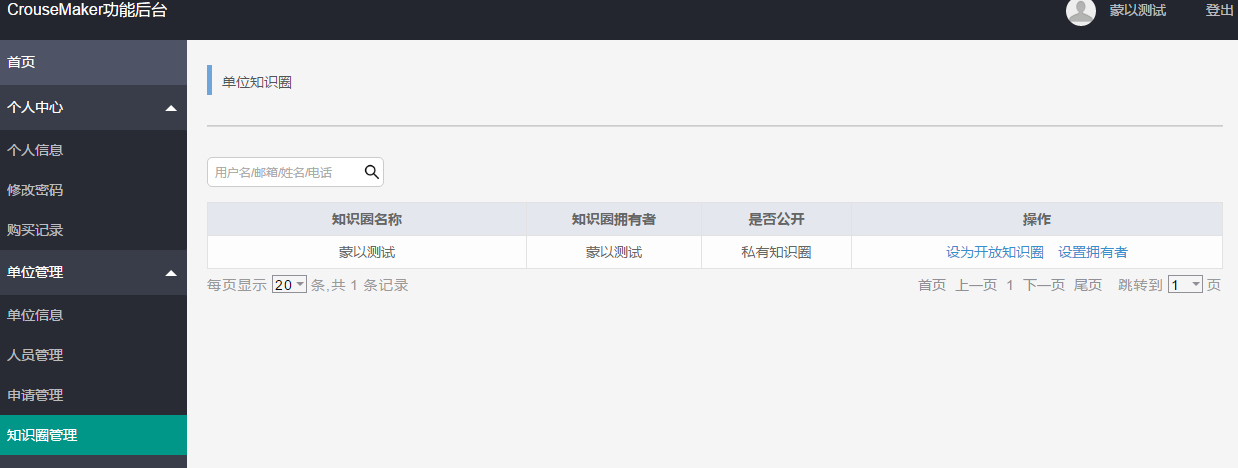 设置开放知识圈的页面（上图）    公开后，新帐号手机在知识圈页面，下拉刷新列表就可以看到“蒙以测试”知识圈。通过知识圈APP发第一条知识内容点击进入“蒙以测试”知识圈，点击右上角的菜单按钮->“发布知识”菜单，进入发布知识页面。标题输入“蒙以测试知识圈欢迎你”，预览图可以从相册中选择一张图或拍一张照，也可以不输入。点击知识内容下的“新增”按钮并点击文字菜单（或直接点击底部的“文字”按钮），输入“一些测试培训视频材料将会在此发布，请大家相互告知”。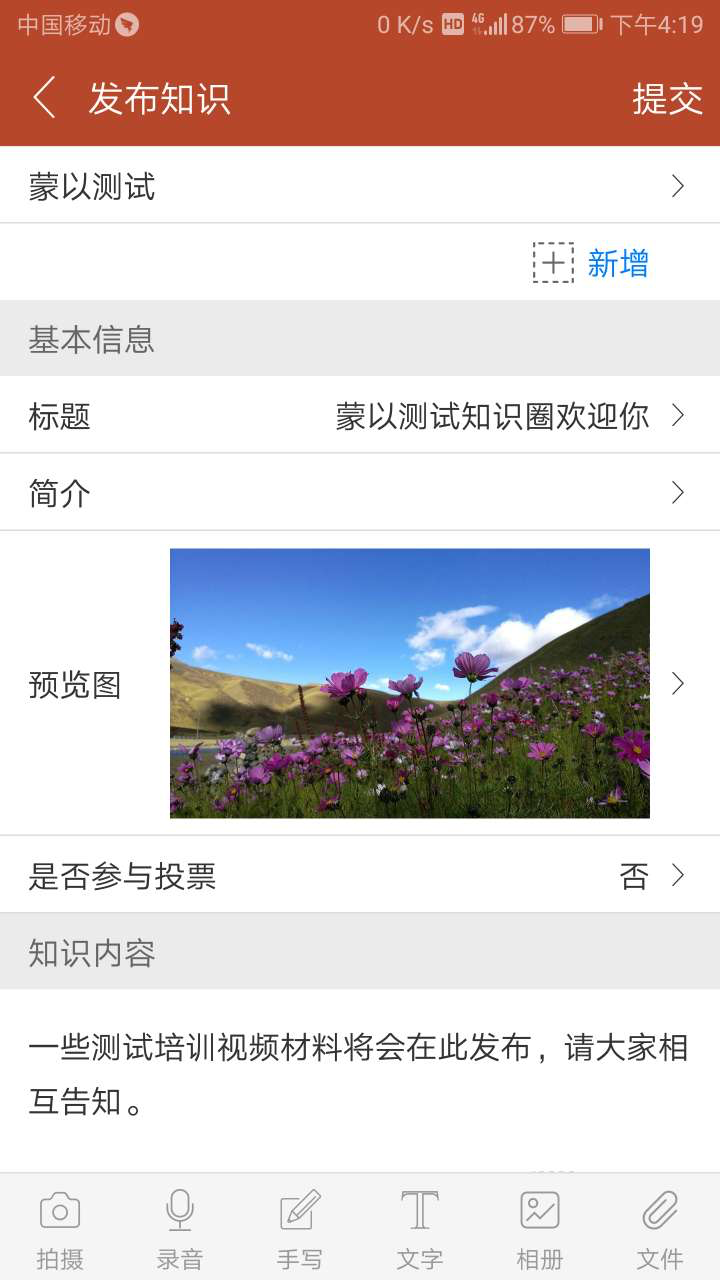 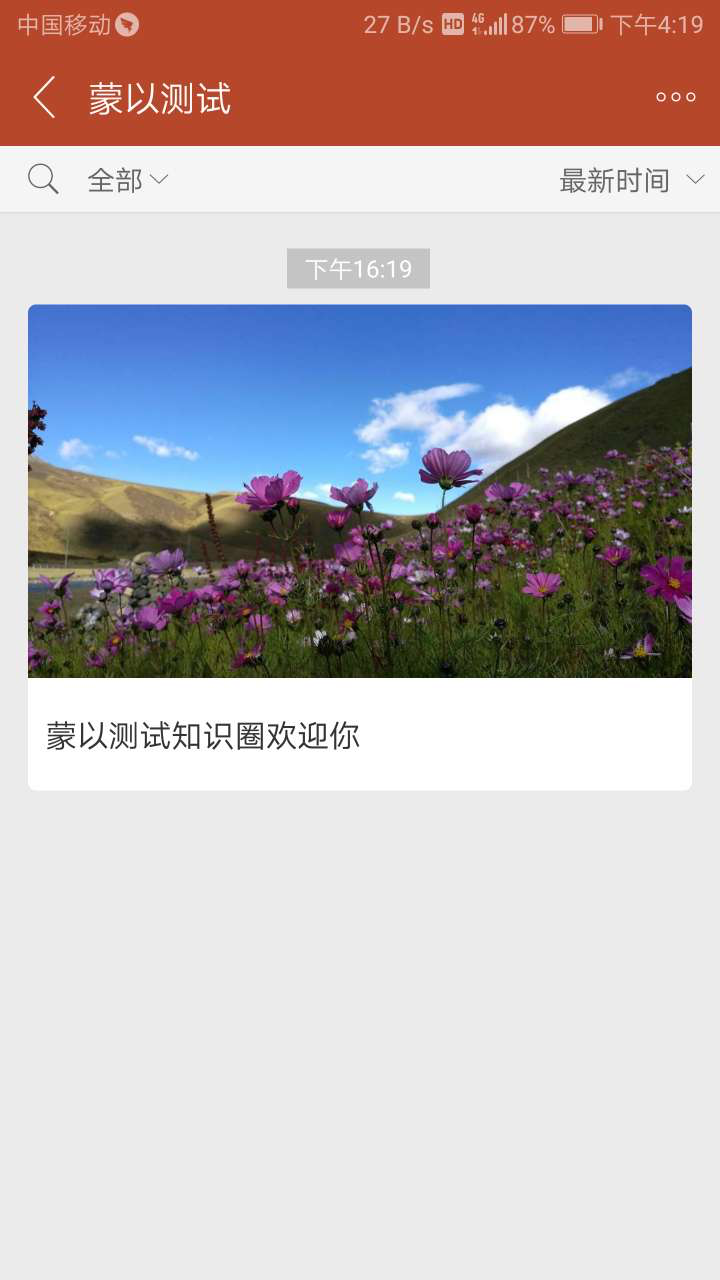 发布知识的页面（上图）                              知识列表（上图）你也可以通过CouserMaker制作工具创作并发布视频知识。用CourseMaker发布知识打开网站www.coursemaker.cn；PC上下载并安装CourseMaker 5软件；手机扫码下载并安装知识圈App；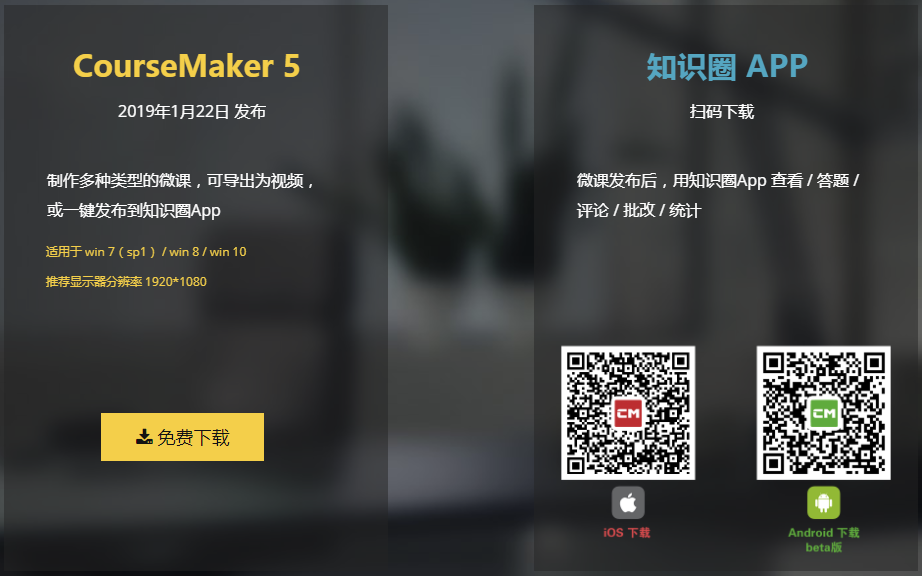 CourseMaker软件下载和知识圈App下载页面（上图）启动以上任意一个软件，注册账号，账号（手机号）通用于以上两个软件；在知识圈App创建一个知识圈；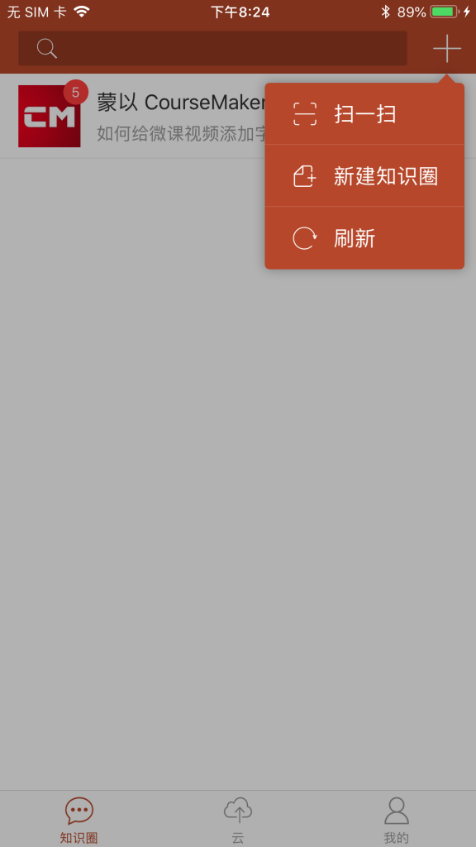 新建知识圈（上图）PC上安装好CourseMaker软件后，双击演示课件包“脚后跟起球的技巧（课件包）”，打开后可做修改，或者直接点击“发布视频”发布；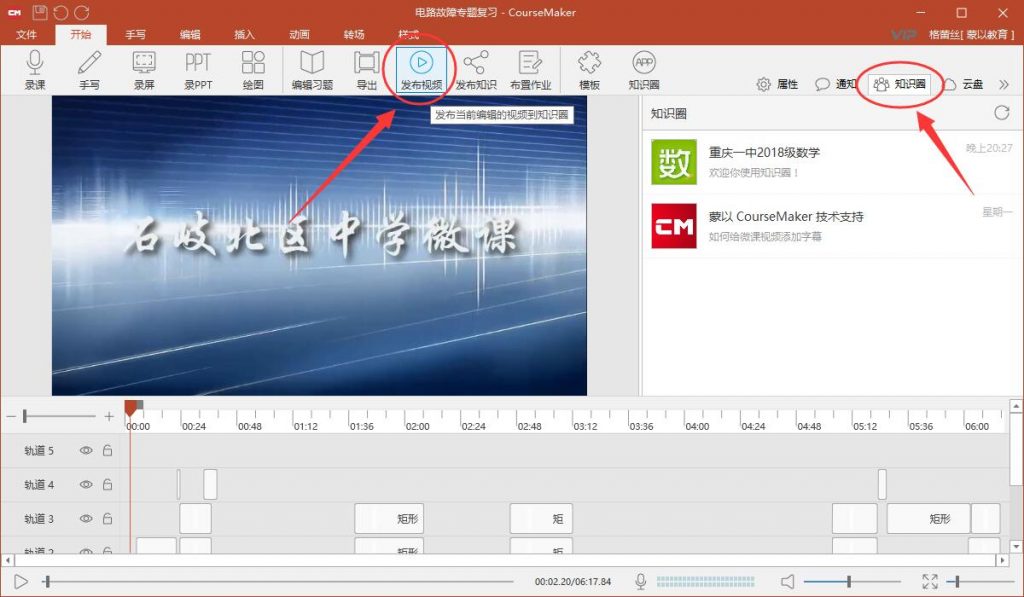 在CourseMaker软件里发布知识（上图）发布时，点击“添加”，选择您创建的知识圈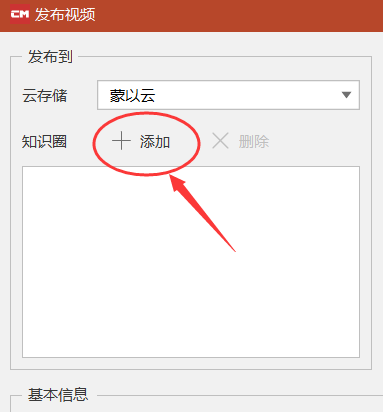 发布时选择知识圈（上图）打开知识圈App，进入您所创建的知识圈，就可以看到刚才您发布的微课视频，到了指定的时间节点的时候，就会弹出习题，进行答题后，方可继续学习。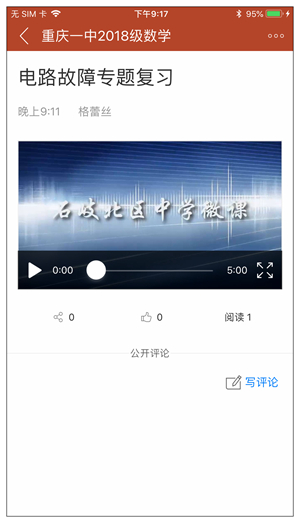 查看知识内容（上图）答题后，老师点击该知识右上角的“。。。”，可以看到“习题批改和统计”的按钮，点进去可以批改习题（客观题系统会自动批改），查看答题统计。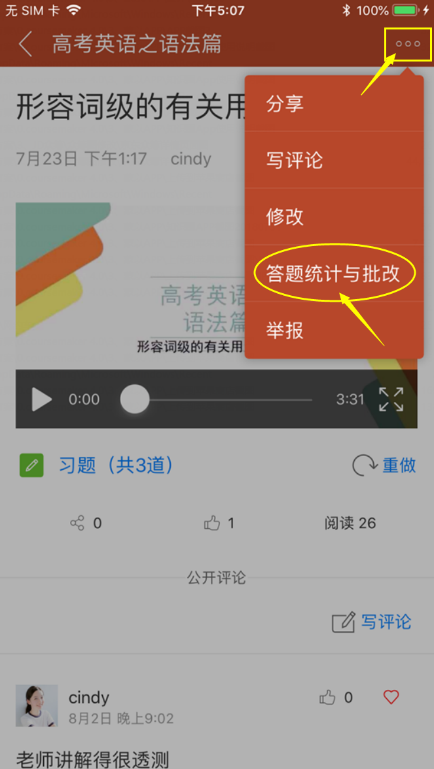 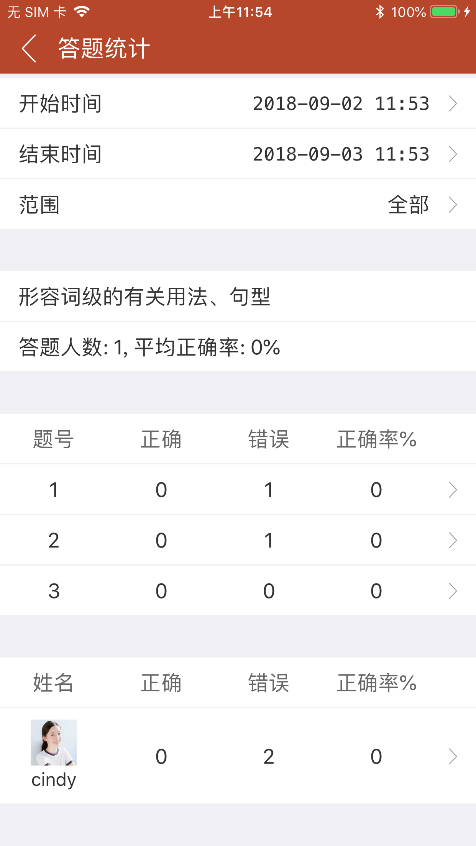 答题统计与批改（上图）免费付费学校（学历教育）用户100人以内>100人其他单位用户20人以内>20人个人用户免费版单位用户版私有云——√知识是否具有极高的私密性——公开知识任何用户都可以查看私有知识成为圈成员可查看√需扫码申请加入仅本单位成员可查看数据统计分析平台——√去掉贴片广告及水印——√单位用户知识圈专属标识——√超大云存储空间——1GB，可存储约20节时长为5分钟的微课√1TB，可存储20000节时长为5分钟的微课超大云视频流量——每个微课视频100人次点播√